Печатное средство массовой информации Лехминского сельского поселенияХолм-Жирковского района Смоленской области«ЛЕХМИНСКИЙ  ВЕСТНИК»                                                         11 декабря 2017 года  № 10(16)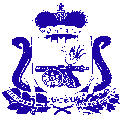 СОВЕТ ДЕПУТАТОВ ЛЕХМИНСКОГО СЕЛЬСКОГО ПОСЕЛЕНИЯ ХОЛМ-ЖИРКОВСКОГО РАЙОНА СМОЛЕНСКОЙ ОБЛАСТИР Е Ш Е Н И Еот  04.12.2017 года                   № 30О бюджете муниципального           образования Лехминского сельского поселения Холм-Жирковского района Смоленской области на 2018 год и на    плановый период 2019 и 2020   годовРуководствуясь Федеральным законом от 06.10.2003 № 131- ФЗ «Об общих принципах организации местного самоуправления в Российской Федерации», Бюджетным кодексом Российской Федерации, областным законом «Об областном бюджете на 2018 год и на плановый период 2019 и 2020 годов», Уставом  муниципального образования Лехминского сельского поселения Холм-Жирковского района Смоленской областиСовет депутатов Лехминского сельского поселения Холм-Жирковского района Смоленской области РЕШИЛ:Статья 11. Утвердить основные характеристики  бюджета муниципального образования  Лехминского сельского поселения Холм-Жирковского  района Смоленской области (далее - местный бюджет) на 2018 год:1) общий объем доходов  местного бюджета   в сумме 1 973,5 тыс. рублей, в том числе объем безвозмездных поступлений в сумме 756,0 тыс. рублей, из которых объем получаемых межбюджетных трансфертов – 756,0 тыс. рублей;2) общий объем расходов местного бюджета  в   сумме   1 973,5 тыс. рублей;3) дефицит местного бюджета в сумме 0,0 тыс. рублей.2. Утвердить общий объем межбюджетных трансфертов, предоставляемых бюджетам бюджетной системы Российской Федерации в 2018 году из местного бюджета, в сумме 18,2 тыс. рублей, в том числе общий объем межбюджетных трансфертов, предоставляемых бюджету муниципального района из местного бюджета в 2018 году, в сумме 1,0 тыс. рублей.3. Утвердить основные характеристики  бюджета муниципального образования  Лехминского сельского поселения Холм-Жирковского  района Смоленской области  (далее – местный бюджет) на плановый период 2019 и 2020 годов:1) общий объем доходов  местного бюджета  на 2019 год в сумме 2 051,9 тыс. рублей, в том числе объем безвозмездных поступлений в сумме 769,5 тыс. рублей, из которых объем получаемых межбюджетных трансфертов –  769,5 тыс. рублей, и на 2020 год в сумме 2 113,3 тыс. рублей, в том числе объем безвозмездных поступлений в сумме 778,5 тыс. рублей, из которых объем получаемых межбюджетных трансфертов – 778,5 тыс. рублей;2) общий объем расходов местного бюджета на 2019 год в сумме  2 051,9 тыс. рублей, и на 2020 год в сумме 2 113,3 тыс. рублей, в том числе условно утвержденные расходы в сумме 52,8 тыс. рублей;3) дефицит местного бюджета на 2019 год в сумме 0,0 тыс. рублей и на 2020 год в сумме 0,0 тыс. рублей.4. Утвердить общий объем межбюджетных трансфертов, предоставляемых бюджетам бюджетной системы Российской Федерации в 2019 году из местного бюджета, в сумме 18,2 тыс. рублей, в том числе общий объем межбюджетных трансфертов, предоставляемых бюджету муниципального района из местного бюджета в 2019 году, в сумме 1,0 тыс. рублей.5. Утвердить общий объем межбюджетных трансфертов, предоставляемых бюджетам бюджетной системы Российской Федерации в 2020 году из местного бюджета, в сумме 18,2 тыс. рублей, в том числе общий объем межбюджетных трансфертов, предоставляемых бюджету муниципального района из местного бюджета в 2020 году, в сумме 1,0 тыс. рублей.Статья 2Утвердить источники финансирования дефицита местного бюджета:1) на 2018 год согласно приложению 1 к настоящему решению2) на плановый период 2019 и 2020 годов согласно приложению 2 к настоящему решению.Статья 31. Утвердить перечень кодов доходов бюджета, администрируемых Администрацией Лехминского сельского поселения Холм-Жирковского района Смоленской области согласно приложению 3 к настоящему решению.2. Утвердить  перечень главных администраторов источников финансирования дефицита местного бюджета  согласно приложению 4 к настоящему решению.Статья 4Утвердить нормативы распределения  доходов местного бюджета  на 2018 год и на плановый период 2019 и 2020 годов согласно приложению 5 к настоящему решению.Статья 5Утвердить прогнозируемые доходы местного бюджета, за исключением безвозмездных поступлений:1) на 2018 год согласно приложению 6 к настоящему решению;2) на плановый период 2019 и 2020 годов согласно приложению 7 к настоящему решению.  Статья 6Утвердить прогнозируемые безвозмездные поступления в местный бюджет:1) на 2018 год согласно приложению 8 к настоящему решению;2) на плановый период 2019 и 2020 годов согласно приложению 9 к настоящему решению.Статья 7Утвердить распределение бюджетных ассигнований по разделам, подразделам, целевым статьям (муниципальным программам и не программным направлениям деятельности), группам (группам и подгруппам) видов расходов классификации расходов бюджетов:1) на 2018 год согласно приложению 10 к настоящему решению;2) на плановый период 2019 и 2020 годов согласно приложению 11 к настоящему решению.Статья 8Утвердить распределение бюджетных ассигнований по целевым статьям (муниципальным программам и не программным направлениям деятельности), группам (группам и подгруппам) видов расходов классификации расходов бюджетов:1) на 2018 год согласно приложению 12 к настоящему решению;2) на плановый период 2019 и 2020 годов согласно приложению 13 к настоящему решению.Статья 9Утвердить ведомственную структуру расходов местного  бюджета (распределение бюджетных ассигнований по главным распорядителям бюджетных средств, разделам, подразделам, целевым статьям (муниципальным программам и не программным направлениям деятельности), группам (группам и подгруппам) видов расходов классификации расходов бюджетов:1) на 2018 год согласно приложению 14 к настоящему решению;2) на плановый период 2019 и 2020 годов согласно приложению 15 к настоящему решению.Статья 10Утвердить общий объем бюджетных ассигнований, направляемых на исполнение публичных нормативных обязательств, в 2018 году в сумме 21,0 тыс. рублей, в 2019 году в сумме 0,0 тыс. рублей, в 2020 году в сумме 0,0 тыс. рублей.Статья 111. Утвердить объем бюджетных ассигнований на финансовое обеспечение реализации муниципальных программ в 2018 году в сумме 1 463,6 тыс. рублей, в 2019 году в сумме 1 562,9 тыс. рублей, в 2020 году в сумме  1 571,1 тыс. рублей.2. Утвердить распределение бюджетных ассигнований по муниципальным программам и не программным направлениям деятельности:1) на 2018 год согласно приложению 16 к настоящему решению;2) на плановый период 2019 и 2020 годов согласно приложению 17 к настоящему решению.Статья 121. Утвердить объем бюджетных ассигнований дорожного фонда Лехминского сельского поселения Холм-Жирковского района Смоленской области:1) на 2018 год в сумме 382,9 тыс. рублей;2) на 2019 год в сумме 429,2 тыс. рублей;3) на 2020 год в сумме 453,6 тыс. рублей.2. Утвердить прогнозируемый объем доходов Лехминского сельского поселения Холм-Жирковского района Смоленской области в части доходов, установленных решением от 14.11.2013г. № 38 «О дорожном фонде Лехминского сельского поселения Холм-Жирковского района Смоленской области»1) в 2018 году в сумме 382,9 тыс. рублей согласно приложению 18 к настоящему решению;2) в плановом периоде 2019 и 2020 годов в сумме 429,2 тыс. рублей и в сумме 453,6 тыс. рублей соответственно согласно приложению 19 к настоящему решению.Статья 13Утвердить в составе расходов местного бюджета резервный фонд Администрации Лехминского сельского Холм-Жирковского района  Смоленской области:1) на 2018 год в размере 0,0 тыс. рублей, что составляет 0,0 процента от общего объема расходов  местного бюджета;2) на 2019 год в размере 0,0 тыс. рублей, что составляет 0,0 процента от общего объема расходов местного бюджета;3) на 2020 год в размере 0,0 тыс. рублей, что составляет  0,0 процента от общего объема расходов местного бюджета.Статья 14Утвердить Программу муниципальных внутренних заимствований Лехминского сельского Холм-Жирковского района  Смоленской области:1) на 2018 год согласно приложению 20 к настоящему решению;2) на плановый период 2019 и 2020 годов согласно приложению 21 к настоящему решению.Статья 151. Установить:1) предельный объем муниципального долга на 2018 год в сумме 1 217,5 тыс. рублей;2) верхний предел муниципального внутреннего долга на 1 января 2019 года по долговым обязательствам муниципального образования Лехминского сельского поселения в сумме 0,0 тыс. рублей, в том числе верхний предел долга по муниципальным гарантиям муниципального образования Лехминского сельского поселения в сумме 0,0 тыс. рублей;                   3) предельный объем муниципального долга на 2019 год в сумме 1 282,4 тыс. рублей;4) верхний предел муниципального внутреннего долга на 1 января 2020 года по долговым обязательствам муниципального образования Лехминского сельского поселения в сумме 0,0 тыс. рублей, в том числе верхний предел долга по муниципальным гарантиям муниципального образования Лехминского сельского поселения в сумме 0,0 тыс. рублей;          5) предельный объем муниципального долга на 2020 год в сумме 1 334,8 тыс. рублей;6) верхний предел муниципального внутреннего долга на 1 января 2021 года по долговым обязательствам муниципального образования Лехминского сельского поселения в сумме 0,0 тыс. рублей, в том числе верхний предел долга по муниципальным гарантиям муниципального образования Лехминского сельского поселения в сумме 0,0 тыс. рублей.2.Утвердить объем расходов бюджета Лехминского сельского поселения на обслуживание муниципального долга:1) на 2018 год в размере 0,0 тыс. рублей, что составляет 0,0 процента от объема расходов  местного бюджета, за исключением объема расходов, которые осуществляются за счет субвенций, предоставляемых из бюджетов бюджетной системы Российской Федерации;2) на 2019 год в размере 0,0 тыс. рублей, что составляет 0,0 процента от объема расходов местного бюджета, за исключением объема расходов, которые осуществляются за счет субвенций, предоставляемых из бюджетов бюджетной системы Российской Федерации;3) на 2020 год в размере 0,0 тыс. рублей, что составляет 0,0 процента от объема расходов местного бюджета, за исключением объема расходов, которые осуществляются за счет субвенций, предоставляемых из бюджетов бюджетной системы Российской Федерации.Статья 161. Утвердить Программу муниципальных гарантий муниципального образования  Лехминского сельского Холм-Жирковского района  Смоленской области:1) на 2018 год согласно приложению 22 к настоящему решению;2) на плановый период 2019 и 2020 годов согласно приложению 23 к настоящему решению.2. Утвердить в составе Программы муниципальных гарантий муниципального образования Лехминского сельского Холм-Жирковского района  Смоленской области:1) на 2018 год общий объем бюджетных ассигнований, предусмотренных на исполнение муниципальных гарантий Лехминского сельского Холм-Жирковского района  Смоленской области по возможным гарантийным случаям в 2018 году, в сумме  0,0 тыс. рублей;2) на плановый период 2019 и 2020 годов общий объем бюджетных ассигнований, предусмотренных на исполнение муниципальных гарантий муниципального образования  Лехминского сельского Холм-Жирковского района  Смоленской области по возможным гарантийным случаям, в 2019 году в сумме 0,0 тыс. рублей, в 2020 году в сумме 0,0 тыс. рублей.Статья 17Настоящее решение вступает в силу с 1 января 2018 года. Глава муниципального образования-Лехминского сельского поселенияХолм-Жирковского районаСмоленской области                                                                               Л.А.ФедотоваИсточники финансирования дефицита бюджета Лехминского сельского поселения Холм-Жирковского района Смоленской области на 2018 год(тыс. руб.)Источники финансирования дефицита бюджета Лехминского сельского поселения Холм-Жирковского района Смоленской области на плановый период 2019 и 2020 годов(тыс. руб.)                                                                                                              Приложение 3к решению Совета депутатов Лехминского сельского поселения Холм-Жирковского района Смоленской области  «О бюджете Лехминского сельского поселения Холм-Жирковского района Смоленской области на 2018 год и на плановый период 2019 и 2020 годов» от 04.12.2017г. № 30П Е Р Е Ч Е Н Ькодов  доходов бюджета, администрируемых Администрацией Лехминского сельского поселения Холм-Жирковского района Смоленской области Приложение 5к решению Совета депутатов Лехминского сельского поселения Холм-Жирковского района Смоленской области  «О бюджете Лехминского сельского поселения Холм-Жирковского района Смоленской области на 2018 год и на плановый период 2019 и 2020 годов» от 04.12.2017г. № 30Приложение  10к решению Совета депутатов Лехминского сельского поселения Холм-Жирковского района Смоленской области  «О бюджете Лехминского сельского поселения Холм-Жирковского района Смоленской области на 2018 год и на плановый период 2019 и 2020 годов»  от 04.12.2017г. № 30Распределение бюджетных ассигнований по разделам, подразделам, целевым статьям (муниципальным программам и не программным направлениям деятельности), группам (группам и подгруппам) видов расходов классификации расходов бюджетов на 2018 год(тыс. руб.)Приложение  11к решению Совета депутатов Лехминского сельского поселения Холм-Жирковского района Смоленской области  «О бюджете Лехминского сельского поселения Холм-Жирковского района Смоленской области на 2018 год и на плановый период 2019 и 2020 годов» от 04.12.2017г. № 30Распределение бюджетных ассигнований по разделам, подразделам, целевым статьям (муниципальным программам и не программным направлениям деятельности), группам (группам и подгруппам) видов расходов классификации расходов бюджетов на плановый период 2019 и 2020 годов(тыс.руб.)Приложение  12к решению Совета депутатов Лехминского сельского поселения Холм-Жирковского района Смоленской области  «О бюджете Лехминского сельского поселения Холм-Жирковского района Смоленской области на 2018 год и на плановый период 2019 и 2020 годов» от 04.12.2017г. № 30Распределение бюджетных ассигнований по целевым статьям (муниципальным программам и не программным направлениям деятельности), группам (группам и подгруппам) видов расходов классификации расходов бюджетов на 2018 год(тыс. руб.)Приложение  13к решению Совета депутатов Лехминского сельского поселения Холм-Жирковского района Смоленской области  «О бюджете Лехминского сельского поселения Холм-Жирковского района Смоленской области на 2018 год и на плановый период 2019 и 2020 годов» от 04.12.2017г. № 30Распределение бюджетных ассигнований по целевым статьям (муниципальным программам и не программным направлениям деятельности), группам (группам и подгруппам) видов расходов классификации расходов бюджетов на плановый период 2019 - 2020 годов(тыс. руб.)Приложение  14к решению Совета депутатов Лехминского сельского поселения Холм-Жирковского района Смоленской области  «О бюджете Лехминского сельского поселения Холм-Жирковского района Смоленской области на 2018 год и на плановый период 2019 и 2020 годов» от 04.12.2017г. № 30Ведомственная структура расходов местного  бюджета (распределение бюджетных ассигнований по главным распорядителям бюджетных средств, разделам, подразделам, целевым статьям (муниципальным программам и не программным направлениям деятельности), группам (группам и подгруппам) видов расходов классификации расходов бюджетов) на 2018 год(тыс.руб.)Приложение  15к решению Совета депутатов Лехминского сельского поселения Холм-Жирковского района Смоленской области  «О бюджете Лехминского сельского поселения Холм-Жирковского района Смоленской области на 2018 год и на плановый период 2019 и 2020 годов» от 04.12.2017г. № 30Ведомственная структура расходов местного  бюджета (распределение бюджетных ассигнований по главным распорядителям бюджетных средств, разделам, подразделам, целевым статьям (муниципальным программам и не программным направлениям деятельности), группам (группам и подгруппам) видов расходов классификации расходов бюджетов) на плановый период 2019 и 2020 годов(тыс.руб.)Приложение  16к решению Совета депутатов Лехминского сельского поселения Холм-Жирковского района Смоленской области  «О бюджете Лехминского сельского поселения Холм-Жирковского района Смоленской области на 2018 год и на плановый период 2019 и 2020 годов» от 04.12.2017г. № 30Распределение бюджетных ассигнований по муниципальным программам и не программным направлениям деятельности на 2018 год(тыс. руб.)Приложение  17к решению Совета депутатов Лехминского сельского поселения Холм-Жирковского района Смоленской области  «О бюджете Лехминского сельского поселения Холм-Жирковского района Смоленской области на 2018 год и на плановый период 2019 и 2020 годов» от 04.12.2017г. № 30Распределение бюджетных ассигнований по муниципальным программам и не программным направлениям деятельности на плановый период 2019 и 2020 годов(тыс.руб.)Прогнозируемый объем доходов Лехминского сельского поселения Холм-Жирковского района Смоленской области в 2018 году в части доходов, установленных решением Совета депутатов  «О дорожном фонде Лехминского сельского поселения Холм-Жирковского района Смоленской области»(тыс. рублей)Прогнозируемый объем доходов Лехминского сельского поселения Холм-Жирковского района Смоленской области в плановом периоде 2019 и 2020 годов в части доходов, установленных решением Совета депутатов  «О дорожном фонде Лехминского сельского поселения Холм-Жирковского района Смоленской области»                      (тыс. рублей)Программа муниципальных внутренних заимствований муниципального образования Лехминского сельского поселения Холм-Жирковского района Смоленской области на 2018 год                                                                                                                          (тыс. руб.)Программа муниципальных внутренних заимствований муниципального образования Лехминского сельского поселения Холм-Жирковского района  Смоленской области на плановый период 2019 и 2020 годов(тыс. руб.)Программа муниципальных гарантий муниципального образования Лехминского сельского поселения Холм-Жирковского района Смоленской области на 2018 год1. Перечень подлежащих предоставлению муниципальных гарантий муниципального образования Лехминского сельского поселения Холм-Жирковского района Смоленской области в 2018 году2. Общий объем бюджетных ассигнований, предусмотренных на исполнение муниципальных гарантий муниципального образования Лехминского сельского поселения Холм-Жирковского района Смоленской области по возможным гарантийным случаям в 2018 году, − 0,0 тыс. рублей, из них:1) за счет источников финансирования дефицита бюджета муниципального образования Лехминского сельского поселения Холм-Жирковского района Смоленской области − 0,0 тыс. рублей;2) за счет расходов бюджета муниципального образования Лехминского сельского поселения Холм-Жирковского района Смоленской области – 0,0 тыс. рублей.Программа муниципальных гарантий муниципального образования Лехминского сельского поселения Холм-Жирковского района Смоленской области на плановый период 2019 и 2020 годов1. Перечень подлежащих предоставлению муниципальных гарантий муниципального образования Лехминского сельского поселения Холм-Жирковского района Смоленской области в 2019 и 2020 годах2. Общий объем бюджетных ассигнований, предусмотренных на исполнение муниципальных гарантий муниципального образования Лехминского сельского поселения Холм-Жирковского района Смоленской области по возможным гарантийным случаям в 2019 году, − 0,0 тыс. рублей, из них:1) за счет источников финансирования дефицита бюджета муниципального образования Лехминского сельского поселения Холм-Жирковского района Смоленской области − 0,0 тыс. рублей;2) за счет расходов бюджета муниципального образования Лехминского сельского поселения Холм-Жирковского района Смоленской области – 0,0 тыс. рублей.Общий объем бюджетных ассигнований, предусмотренных на исполнение муниципальных гарантий муниципального образования Лехминского сельского поселения Холм-Жирковского района Смоленской области по возможным гарантийным случаям в 2020 году, – 0,0 тыс. рублей, из них:1) за счет источников финансирования дефицита бюджета муниципального образования Лехминского сельского поселения Холм-Жирковского района Смоленской области − 0,0 тыс. рублей;2) за счет расходов бюджета муниципального образования Лехминского сельского поселения Холм-Жирковского района Смоленской области – 0,0 тыс. рублей.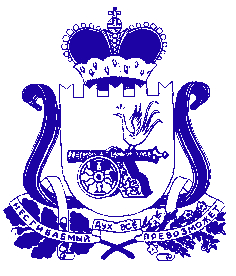 СОВЕТ ДЕПУТАТОВ ЛЕХМИНСКОГО СЕЛЬСКОГО ПОСЕЛЕНИЯ ХОЛМ-ЖИРКОВСКОГО РАЙОНА СМОЛЕНСКОЙ ОБЛАСТИР Е Ш Е Н И Еот   04.12.2017г.             № 31О внесении изменений в решение Совета депутатов Лехминского сельского поселения Холм-Жирковского района Смоленской области от 20.02.2013 № 6 «Об утверждении Положения о муниципальном жилищном контроле на территории Лехминского сельского поселения Холм-Жирковского района Смоленской области» (в редакции решения Совета депутатов Лехминского сельского поселения от 03.03.2016 №7) На основании Протеста прокуратуры Холм-Жирковского района от 24.11.2017г. № 02-33-17, в соответствии с Федеральным законом от 26 декабря  2008 года № 294-ФЗ (в редакции Федерального закона от 28.11.2015 №341-ФЗ) «О защите прав юридических лиц и индивидуальных предпринимателей при осуществлении государственного контроля (надзора) и муниципального контроля»,  Совет депутатов Лехминского сельского поселения Холм-Жирковского района Смоленской областиРЕШИЛ: 	1. Внести в решение Совета депутатов Лехминского сельского поселения Холм-Жирковского района Смоленской области от 20.02.2013г. № 6 «Об утверждении Положения о муниципальном жилищном контроле на территории Лехминского  сельского поселения Холм-Жирковского района Смоленской области» следующие изменения и дополнения: 	 	-  дополнить статьей 4.1. следующего содержания: 	4.1. Права лиц, в отношении которых проводится муниципальный жилищный контроль.Руководитель, иное должностное лицо или уполномоченный представитель юридического лица, индивидуальный предприниматель, его уполномоченный представитель при проведении проверки имеют право:1) непосредственно присутствовать при проведении проверки, давать объяснения по вопросам, относящимся к предмету проверки;2) получать от органа муниципального контроля, их должностных лиц информацию, которая относится к предмету проверки и предоставление которой предусмотрено Федеральным законом от 26.12.2008 № 294-ФЗ «О защите прав юридических лиц и индивидуальных предпринимателей при осуществлении государственного контроля (надзора) и муниципального контроля»;3) знакомиться с документами и (или) информацией, полученными органами муниципального контроля в рамках межведомственного информационного взаимодействия от иных органов местного самоуправления либо подведомственных органам местного самоуправления организаций, в распоряжении которых находятся эти документы и (или) информация;4) представлять документы и (или) информацию, запрашиваемые в рамках межведомственного информационного взаимодействия, в орган  муниципального контроля по собственной инициативе;3) знакомиться с результатами проверки и указывать в акте проверки о своем ознакомлении с результатами проверки, согласии или несогласии с ними, а также с отдельными действиями должностных лиц органа муниципального контроля;4) обжаловать действия (бездействие) должностных лиц органа муниципального контроля, повлекшие за собой нарушение прав юридического лица, индивидуального предпринимателя при проведении проверки, в административном и (или) судебном порядке в соответствии с законодательством Российской Федерации;5) привлекать уполномоченного по защите прав предпринимателей в Смоленской области к участию в проверке. 	2. Настоящее решение вступает в силу после официального обнародования.Глава муниципального образованияЛехминского   сельского поселенияХолм – Жирковского  районаСмоленской области                                                                      Л.А. ФедотоваУтверждено решением Совета депутатов Лехминского сельского поселения Холм-Жирковского района Смоленской областиот 20.02.2013 № 6(в редакции решения Совета депутатов Лехминского сельского поселения Холм-Жирковского района Смоленской области от 03.03.2016г. № 7; от 04.12.2017г. № 31)ПОЛОЖЕНИЕ
о муниципальном жилищном контроле на территории Лехминского сельского поселения Холм-Жирковского района Смоленской области. 	1. Общие положения 	1.1. Положение о муниципальном жилищном контроле на территории  Лехминского сельского поселения Холм-Жирковского района Смоленской области (далее – Положение) разработано в соответствии с Жилищным кодексом Российской Федерации, Федеральным законом от 06.10.2003 № 131-ФЗ «Об общих принципах организации местного самоуправления в Российской Федерации», Федеральным законом от 26.12.2008 № 294-ФЗ «О защите прав юридических лиц и индивидуальных предпринимателей при осуществлении государственного контроля (надзора) и муниципального контроля», Уставом  Лехминского сельского поселения Холм-Жирковского района Смоленской области и устанавливает порядок осуществления муниципального жилищного контроля на территории  Лехминского сельского поселения  Холм-Жирковского района Смоленской области (далее -  Лехминское сельское поселение). 	1.2. Целью настоящего Положения является организация осуществления муниципального контроля за использованием и  сохранностью муниципального жилищного фонда.	1.3. Муниципальный жилищный контроль - деятельность органов местного самоуправления, уполномоченных на организацию и проведение на территории муниципального образования проверок соблюдения юридическими лицами, индивидуальными предпринимателями и гражданами обязательных требований, установленных в отношении муниципального жилищного фонда федеральными и областными законами  в области жилищных отношений, а также муниципальными правовыми актами. 	1.4. Муниципальный жилищный контроль на территории  Лехминского сельского поселения (далее – муниципальный жилищный контроль) осуществляется Администрацией  Лехминского сельского поселения Холм-Жирковского района Смоленской области (далее – Администрация сельского поселения). 1.5. Объектом муниципального жилищного контроля являются все жилые помещения, принадлежащие на праве собственности Лехминскому сельскому поселению. 	1.6. Финансирование деятельности по осуществлению муниципального жилищного контроля и его материально-техническое обеспечение осуществляется за счёт средств бюджета Лехминского сельского поселения. 	2.   Задачи муниципального жилищного контроля 	Основными задачами муниципального жилищного контроля является контроль за:  	1) использованием и сохранностью муниципального жилищного фонда; 	2) выявлением случаев самовольной перепланировки и (или) переустройства жилых помещений;  	3) предотвращение случаев порчи жилого помещения; 	4) соблюдением правил санитарного состояния жилых помещений;  	5) использованием жилых помещений по назначению; 	 	6) выполнением принятых решений и предписаний по устранению выявленных нарушений;7) выполнением иных требований жилищного законодательства по вопросам использования и сохранности муниципального жилищного фонда.    3. Органы, осуществляющие муниципальный жилищный контроль      	3.1. Для осуществления муниципального жилищного контроля создаётся Комиссия по муниципальному жилищному контролю при Администрации  Лехминского сельского поселения (далее – Комиссия).          3.2. Комиссия назначается и утверждается постановлением Главы муниципального образования  Лехминского сельского поселения Холм-Жирковского района Смоленской области (далее – постановление Главы муниципального образования).         3.3.  	В состав комиссии могут входить депутаты Совета депутатов  Лехминского сельского поселения Холм-Жирковского района Смоленской области, работники Администрации  Лехминского сельского поселения.  3.4. При необходимости в состав комиссии могут включаться по согласованию специалисты иных органов власти, местного самоуправления, контрольно-надзорных и иных органов. 	4. Полномочия лиц, осуществляющих  муниципальный жилищный контроль  	  4.1. Лица, осуществляющие муниципальный жилищный контроль, в пределах своей компетенции имеют право:- посещать, при предъявлении документов, подтверждающих его право осуществлять муниципальный жилищный контроль, жилые помещения муниципального жилищного фонда;- при проведении проверок составлять акты проверки; -давать гражданам, юридическим лицам и индивидуальным предпринимателям письменные указания об устранении нарушений;-направлять материалы проведенных проверок в специально уполномоченные органы;- брать объяснения с граждан, частных предпринимателей и юридических лиц при выявлении признаков нарушений жилищного законодательства. Права лиц, в отношении которых проводится муниципальный жилищный контроль.4.2. Лица, осуществляющие муниципальный жилищный контроль, обязаны:- в пределах своей компетенции выносить указания об устранении нарушений, требований, установленных законодательством по использованию, сохранности муниципального жилищного фонда и соответствия жилых помещений установленным санитарным и техническим правилам и нормам;- рассматривать обращения, заявления и жалобы граждан, частных предпринимателей и юридических лиц о нарушении установленных законодательством требований к использованию, сохранности муниципального жилищного фонда, и соответствия жилых помещений установленным санитарным и техническим правилам и нормам;- выявлять факты нарушения гражданами, частными предпринимателями и юридическими лицами и направлять материалы о выявленных нарушениях в  специально уполномоченные органы для принятия мер. 4.3. Лица, осуществляющие муниципальный жилищный контроль при проведении мероприятий по контролю не вправе:- проверять выполнение обязательных требований, не относящихся к компетенции Комиссии;- осуществлять плановые проверки в случае отсутствия при проведении мероприятий по контролю проверяемых физических лиц либо их представителей;- требовать представления документов, информации, если они не являются объектами мероприятий по контролю и не относятся к предмету проверки, а также изымать оригиналы документов, относящихся к предмету проверки;- превышать установленные сроки проведения мероприятий по контролю.4.4. Лица, осуществляющие  муниципальный жилищный контроль, несут ответственность за:- соблюдением требований действующего законодательства при исполнении своих обязанностей;- соблюдением установленного порядка осуществления муниципального жилищного контроля;- объективность и достоверность результатов проверок.4.1. Права лиц, в отношении которых проводится муниципальный жилищный контроль.Руководитель, иное должностное лицо или уполномоченный представитель юридического лица, индивидуальный предприниматель, его уполномоченный представитель при проведении проверки имеют право:1) непосредственно присутствовать при проведении проверки, давать объяснения по вопросам, относящимся к предмету проверки;2) получать от органа муниципального контроля, их должностных лиц информацию, которая относится к предмету проверки и предоставление которой предусмотрено Федеральным законом от 26.12.2008 № 294-ФЗ «О защите прав юридических лиц и индивидуальных предпринимателей при осуществлении государственного контроля (надзора) и муниципального контроля»;3) знакомиться с документами и (или) информацией, полученными органами муниципального контроля в рамках межведомственного информационного взаимодействия от иных органов местного самоуправления либо подведомственных органам местного самоуправления организаций, в распоряжении которых находятся эти документы и (или) информация;4) представлять документы и (или) информацию, запрашиваемые в рамках межведомственного информационного взаимодействия, в орган  муниципального контроля по собственной инициативе;3) знакомиться с результатами проверки и указывать в акте проверки о своем ознакомлении с результатами проверки, согласии или несогласии с ними, а также с отдельными действиями должностных лиц органа муниципального контроля;4) обжаловать действия (бездействие) должностных лиц органа муниципального контроля, повлекшие за собой нарушение прав юридического лица, индивидуального предпринимателя при проведении проверки, в административном и (или) судебном порядке в соответствии с законодательством Российской Федерации;5) привлекать уполномоченного по защите прав предпринимателей в Смоленской области к участию в проверке.( статья 4.1 введена решением Совета депутатов Лехминского сельского поселения Холм-Жирковского района Смоленской области от 04.12.2017 №31) 	5. Порядок осуществления работы Комиссии по муниципальному жилищному контролю5.1 Муниципальный жилищный контроль осуществляется в форме проверок, проводимых в соответствии с годовым планом работ, утверждаемым в установленном порядке Главой муниципального образования на основе материалов, представляемых комиссией и согласованные с органами прокуратуры Холм-Жирковского района.  	В ежегодных планах проведения плановых проверок указываются следующие сведения: 	1) наименования юридических лиц, фамилии, имена, отчества граждан и индивидуальных предпринимателей, деятельность которых подлежит плановым проверкам; 	2) цель и основание проведения каждой плановой проверки; 	3) дата и сроки проведения каждой плановой проверки;        	4) фамилия, имя, отчество лица, ответственного за проведение муниципального контроля.   	5.4. Проверки по  муниципальному жилищному контролю подразделяются на плановые и внеплановые. 	Плановые проверки проводятся не чаще чем один раз в три года. 5.5. Внеплановые проверки по  муниципальному жилищному контролю проводятся Комиссией в случаях:- истечение срока исполнения юридическим лицом, индивидуальным предпринимателем,  гражданином ранее выданного предписания об устранении выявленных  нарушений при проведении плановой проверки;- получения информации от юридического лица, индивидуального предпринимателя,  гражданина, органов государственной власти о возникновении аварийных ситуаций, об изменениях или нарушениях технологических процессов, а также о выходе из строя сооружений, оборудования, которые могут непосредственно причинить вред жизни, здоровью людей, окружающей среде и имуществу граждан, юридических лиц и индивидуальных предпринимателей;- возникновения угрозы здоровью и жизни граждан, загрязнения окружающей среды, повреждения имущества.5.6. О проведении плановой проверки юридическое лицо, индивидуальный предприниматель, гражданин уведомляются не позднее чем в течение трех рабочих дней до начала ее проведения посредством направления копии распоряжения Главы муниципального образования Лехминского сельского поселения Холм-Жирковского района Смоленской области (далее – распоряжение Главы муниципального образования), о начале проведения плановой проверки, заказным почтовым отправлением с уведомлением о вручении или иным доступным способом.5.7. О проведении внеплановой проверки юридическое лицо, индивидуальный предприниматель, гражданин уведомляются не менее чем за двадцать четыре часа до начала ее проведения любым доступным способом.5.8. В процессе проведения проверки Комиссия может запрашивать  документы, предусмотренные статьей 11 Федерального закона от 26 декабря  2008 года № 294-ФЗ «О защите прав юридических лиц и индивидуальных предпринимателей при осуществлении государственного контроля (надзора) и муниципального контроля».  Запрашиваемые документы могут предоставляться в виде копий, заверенных печатью (при ее наличии) и соответственно подписью индивидуального предпринимателя, его уполномоченного представителя, руководителя, иного должностного лица юридического лица. Юридическое лицо, индивидуальный предприниматель вправе представить указанные в запросе документы в форме электронных документов, подписанных усиленной квалифицированной электронной подписью, в порядке, определяемом Правительством Российской Федерации.(статья 5 часть 5.8. в редакции решения Совета депутатов Лехминского сельского поселения Холм-Жирковского района Смоленской области от 03.03.2016г. № 7) 	6. Порядок оформления результатов мероприятий по контролю
 	6.1. По результатам плановых или внеплановых проверок по жилищному контролю оформляется акт установленной формы (приложение 1) в количестве не менее двух экземпляров.В акте указываются:-   дата, время и место составления акта;- дата, номер распоряжения, на основании которого проведено мероприятие по муниципальному контролю;- фамилия, имя, отчество, должность лица, проводившего мероприятие по контролю;- наименование проверяемого юридического лица или фамилия, имя, отчество индивидуального предпринимателя или физического лица, а также лиц, присутствовавших при проведении мероприятия по контролю;- дата, время и место проведения мероприятия по контролю;- сведения о результатах мероприятия по контролю, в том числе о выявленных нарушениях, их характере, лицах, на которых возлагается ответственность за совершение этих нарушений;- сведения об ознакомлении или отказе в ознакомлении с актом представителя юридического лица или индивидуального предпринимателя, физического лица, а также иных лиц, присутствовавших при проведении мероприятия по контролю, их подписи или сведения об отказе от подписи;- подпись уполномоченного лица, осуществлявшего мероприятие по контролю.6.1.1. Один  экземпляр Акта проверки вручается руководителю, иному должностному лицу или уполномоченному представителю юридического лица, индивидуальному предпринимателю, его уполномоченному представителю под расписку об ознакомлении либо об отказе в ознакомлении с актом проверки. В случае отсутствия руководителя, иного должностного лица или уполномоченного представителя юридического лица, индивидуального предпринимателя, его уполномоченного представителя, а также в случае отказа проверяемого лица дать расписку об ознакомлении либо об отказе в ознакомлении с актом проверки акт направляется заказным почтовым отправлением с уведомлением о вручении, которое приобщается к экземпляру акта проверки, хранящемуся в деле.  	При наличии согласия проверяемого лица на осуществление взаимодействия в электронной форме в рамках муниципального контроля акт проверки может быть направлен в форме электронного документа, подписанного усиленной квалифицированной электронной подписью лица, составившего данный акт, руководителю, иному должностному лицу или уполномоченному представителю юридического лица, индивидуальному предпринимателю, его уполномоченному представителю. При этом акт, направленный в форме электронного документа, подписанного усиленной квалифицированной электронной подписью лица, составившего данный акт, проверяемому лицу способом, обеспечивающим подтверждение получения указанного документа, считается полученным проверяемым лицом.(статья 6 часть 6.1.1. в редакции решения Совета депутатов Лехминского сельского поселения Холм-Жирковского района Смоленской области от 03.03.2016г. № 7)6.2. В журнале учета мероприятий по контролю, который ведёт Комиссия,  производится запись о проведении мероприятия по контролю, содержащая сведения о наименовании уполномоченного органа муниципального жилищного контроля, дате, времени проведения мероприятия по контролю, правовых основаниях, целях, задачах, предмете мероприятия по контролю, выявленных нарушениях, выданных Комиссией предписаниях, сведения о направлении материалов в специально уполномоченные государственные органы, протоколах об административных правонарушениях, а также фамилия, имя, отчество, должность лица (лиц), осуществившего (осуществивших) мероприятие по контролю, и его (их) подпись.6.3. При выявлении в ходе выполнения мероприятия по контролю нарушений, Комиссия направляет лицам, допустившим нарушение, предписание на выполнение работ по устранению нарушений жилищного законодательства, установленной формы (приложение 2) с указанием срока устранения допущенных нарушений. Приложение  1к решению Совета депутатовЛехминского сельского поселенияХолм-Жирковского района Смоленской областиот 20.02.2013г. №6АКТ  ПРОВЕРКИ № _____соблюдения жилищного законодательстваДата "___" ________ 20__ г.  Время "___" час. "___" мин.Место составления акта: __________________________________________________________На основании распоряжения Главы муниципального образования _____ сельского поселение  от  "___" ___________ 20__ г.  № ____была проведена  _____________________________________ проверка в отношении:                                                          (плановая/внеплановая)________________________________________________________________________________________________________________________________________________
________________________________________________________________________________________________________________________________________________         (наименование юридического лица, фамилия, имя, отчество индивидуального  предпринимателя, физического лица, адрес)Акт составлен:Дата и время проведения проверки:"__" ________ 20__ г. с __ час. __ мин. до __ час. __ мин. Продолжительность _______________________________________________________________________________________________________________________________________________________(Ф.И.О. должность лица, ответственного за проведение жилищного контроля)С   копией   распоряжения о проведении проверки ознакомлен(ы):________________________________________________________________________(фамилии, инициалы, подпись, дата, время)Лицо(а), проводившее проверку: ___________________________________________________________________________________________________________________________________________________________________________________________________________________(фамилия, имя, отчество)При проведении проверки присутствовали: ____________________________________________________________________________________________________________________________________________________________________________________________________________________________________________ (фамилия, имя, отчество, должность лица или уполномоченного представителя юридического лица, уполномоченного представителя индивидуального предпринимателя, присутствовавших при проведении мероприятий по проверке)В ходе проведения проверки установлено: ___________________________________________________________________________________________________________
(при отсутствии нарушений - запись: «Нарушений законодательства РФ не выявлено», при выявлении нарушений  ________________________________________________________________________указать характер нарушений со ссылкой на статьи, пункты законов, которые нарушены, лиц, допустивших ________________________________________________________________________ нарушения.  Факты   невыполнения  предписаний  органов муниципального жилищного контроля 
____________________________________________________________________________________ (с указанием реквизитов выданных предписаний) при внеплановой проверке)
____________________________________________________________________________________Объяснения  юридического  лица, индивидуального предпринимателя, физического лица по результатам проведенной проверки:__________________________________
________________________________________________________________________________________________________________________________________________________________________________________________________________________В  журнале  учета мероприятий по жилищному контролю произведена запись о  проведенной проверке за № ________Прилагаемые к акту документы: _______________________________________________________________________________________________________________________________________С актом проверки ознакомлен(а): "__" ______________ 20__ г.                       ____________________ (Ф.И.О.)                                                                                                     (подпись)Пометка об отказе ознакомления с актом проверки:  "__" ______________ 20__ г.                       ____________________ (Ф.И.О.)                                                                                                         (подпись)Подписи лиц, проводивших проверку: _______________________ (Ф.И.О.)                                                                                 _______________________ (Ф.И.О.)Приложение  2к решению Совета депутатовЛехминского сельского поселенияХолм-Жирковского района Смоленской областиот 20.02.2013г. №6ПРЕДПИСАНИЕ № _____об устранении нарушений жилищного законодательства      	В результате  осуществления  муниципального  жилищного  контроля нами (членами  комиссии),  уполномоченными  на  осуществление   муниципального жилищного контроля в _______ сельском поселении Холм-Жирковского района Смоленской области_______________________________________________________________________,
_______________________________________________________________________(Ф.И.О, должность)в присутствии  _________________________________________________________________________________________________________________________________произведена проверка соблюдения жилищного законодательства_______________________________________________________________________(наименование юридического лица, фамилия, имя, отчество индивидуального 
____________________________________________________________________________________ предпринимателя, физического лица, адрес)
____________________________________________________________________________________По результатам проверки выявлено:_______________________________________________________________________(перечень нарушений, необходимых для устранения)________________________________________________________________________
Руководствуясь жилищным законодательством и Положением о муниципальном жилищном  контроле  на  территории ________ сельского поселения Холм-Жирковского района  Смоленской области, обязываю в срок до: ________________                                                                                                                                                                                  (дата) устранить выявленные нарушения.При  невыполнении  настоящего  предписания в установленный срок Вы будете привлечены к административной ответственности.Предписание составлено в 3-х экземплярах.Председатель комиссии по осуществление муниципального  жилищного контроля    ___________              __________________________                                                    (подпись)                                             (расшифровка подписи)Секретарь комиссии по осуществлению муниципального земельного контроля   ___________              _________________________(подпись)                                   (расшифровка подписи)Копию предписания получил:   ___________              _________________________                                                              (подпись)                                   (расшифровка подписи)Приложение  1к решению Совета депутатов Лехминского сельского поселения Холм-Жирковского района Смоленской области  «О бюджете Лехминского сельского поселения Холм-Жирковского района Смоленской области на 2018 год и на плановый период 2019 и 2020 годов» от 04.12.2017г. № 30КодНаименование кода группы, подгруппы, статьи, вида источника финансирования дефицитов бюджетов, кода классификации операций сектора государственного управления, относящихся к источникам финансирования дефицитов бюджетовСумма12301 00 00 00 00 0000 000ИСТОЧНИКИ  ВНУТРЕННЕГО ФИНАНСИРОВАНИЯ ДЕФИЦИТОВ БЮДЖЕТОВ0,001 05 00 00 00 0000 000Изменение остатков средств на счетах по учету средств бюджетов0,001 05 00 00 00 0000 500Увеличение остатков средств бюджетов- 1 973,501 05 02 00 00 0000 500Увеличение прочих остатков средств бюджетов- 1 973,501 05 02 01 00 0000 510Увеличение прочих остатков денежных средств бюджетов- 1 973,501 05 02 01 10 0000 510Увеличение прочих остатков денежных средств бюджетов  сельских поселений- 1 973,501 05 00 00 00 0000 600Уменьшение остатков средств бюджетов1 973,501 05 02 00 00 0000 600Уменьшение прочих остатков средств бюджетов1 973,501 05 02 01 00 0000 610Уменьшение прочих остатков денежных средств бюджетов1 973,501 05 02 01 10 0000 610Уменьшение прочих остатков денежных средств бюджетов сельских поселений1 973,5Приложение  2к решению Совета депутатов Лехминского сельского поселения Холм-Жирковского района Смоленской области  «О бюджете Лехминского сельского поселения Холм-Жирковского района Смоленской области на 2018 год и на плановый период 2019 и 2020 годов» от 04.12.2017г. № 30КодНаименование кода группы, подгруппы, статьи, вида источника финансирования дефицитов бюджетов, кода классификации операций сектора государственного управления, относящихся к источникам финансирования дефицитов бюджетовСуммаСуммаКодНаименование кода группы, подгруппы, статьи, вида источника финансирования дефицитов бюджетов, кода классификации операций сектора государственного управления, относящихся к источникам финансирования дефицитов бюджетов2019 год2020 год123401 00 00 00 00 0000 000ИСТОЧНИКИ  ВНУТРЕННЕГО ФИНАНСИРОВАНИЯ ДЕФИЦИТОВ БЮДЖЕТОВ0,00,001 05 00 00 00 0000 000Изменение остатков средств на счетах по учету средств бюджетов0,00,001 05 00 00 00 0000 500Увеличение остатков средств бюджетов- 2 051,9-  2 113,301 05 02 00 00 0000 500Увеличение прочих остатков средств бюджетов - 2 051,9-  2 113,301 05 02 01 00 0000 510Увеличение прочих остатков денежных средств бюджетов- 2 051,9-  2 113,301 05 02 01 10 0000 510Увеличение прочих остатков денежных средств бюджетов  сельских поселений- 2 051,9-  2 113,301 05 00 00 00 0000 600Уменьшение остатков средств бюджетов2 051,92 113,301 05 02 00 00 0000 600Уменьшение прочих остатков средств бюджетов2 051,92 113,301 05 02 01 00 0000 610Уменьшение прочих остатков денежных средств бюджетов2 051,92 113,301 05 02 01 10 0000 610Уменьшение прочих остатков денежных средств бюджетов сельских поселений2 051,92 113,3Код бюджетной классификации Российской федерацииКод бюджетной классификации Российской федерацииНаименованиеГлавного администраторадоходов бюджета сельского поселенияНаименование9141 13 02995 10 0000 130Прочие доходы от компенсации затрат бюджетов сельских поселений9141 17 01050 10 0000 180Невыясненные поступления, зачисляемые в бюджеты сельских поселений 9141 17 05050 10 0000 180Прочие неналоговые доходы бюджетов сельских поселений9142 02 15001 10 0000 151Дотации бюджетам сельских поселений на выравнивание бюджетной обеспеченности9142 02 35118 10 0000 151Субвенции бюджетам сельских поселений на осуществление первичного воинского учета на территориях, где отсутствуют военные комиссариаты9142 02 49999 10 0000 151Прочие межбюджетные трансферты, передаваемые бюджетам сельских поселений9142 02 29999 10 0000 151Прочие субсидии бюджетам сельских поселенийПриложение  4к решению Совета депутатов Лехминского сельского поселения Холм-Жирковского района Смоленской области  «О бюджете Лехминского сельского поселения Холм-Жирковского района Смоленской области на 2018 год и на плановый период 2019 и 2020 годов» от 04.12.2017г. № 30Главные администраторы источников финансирования дефицита бюджета муниципального образования Лехминского сельского поселения Смоленской областиГлавные администраторы источников финансирования дефицита бюджета муниципального образования Лехминского сельского поселения Смоленской областиГлавные администраторы источников финансирования дефицита бюджета муниципального образования Лехминского сельского поселения Смоленской областиКод бюджетной классификации Российской ФедерацииКод бюджетной классификации Российской ФедерацииНаименование администратора источника финансирования дефицита бюджета муниципального образованияКод администратораИсточники внутреннего финансирования местного бюджетаНаименование администратора источника финансирования дефицита бюджета муниципального образования914Администрация Лехминского сельского поселения Холм-Жирковского района Смоленской области91401 05 02 01 10 0000 510Увеличение прочих остатков денежных средств бюджетов сельских поселений91402 05 02 01 10 0000 610Уменьшение прочих остатков денежных средств бюджетов сельских поселений91401 03 00 00 10 0000 710Получение кредитов от других бюджетов бюджетной системы Российской Федерации бюджетам поселений в валюте Российской Федерации91401 03 00 00 10 0000 810Погашение бюджетами поселений кредитов от других бюджетов бюджетной системы Российской Федерации в валюте Российской ФедерацииНормативы распределения доходов  бюджета  Лехминского сельского поселения Холм-Жирковского района  Смоленской области  на 2018 год и на плановый период 2019 и 2020 годовНормативы распределения доходов  бюджета  Лехминского сельского поселения Холм-Жирковского района  Смоленской области  на 2018 год и на плановый период 2019 и 2020 годовНормативы распределения доходов  бюджета  Лехминского сельского поселения Холм-Жирковского района  Смоленской области  на 2018 год и на плановый период 2019 и 2020 годов(процентов)КодНаименование кода дохода бюджетаБюджет  сельского поселения1 09 00000 00 0000 000ЗАДОЛЖЕННОСТЬ И ПЕРЕРАСЧЕТЫ ПО ОТМЕНЕННЫМ НАЛОГАМ, СБОРАМ И ИНЫМ ОБЯЗАТЕЛЬНЫМ ПЛАТЕЖАМ1 09 04050 00 0000 110Земельный налог (по обязательствам, возникшим до 1 января 2006 года)1 09 04053 10 0000 110Земельный налог (по обязательствам, возникшим до        1 января 2006 года), мобилизуемый на территориях сельских поселений                     100   1 13 00000 00 0000 000ДОХОДЫ ОТ ОКАЗАНИЯ ПЛАТНЫХ УСЛУГ (РАБОТ) И КОМПЕНСАЦИИ ЗАТРАТ ГОСУДАРСТВА1 13 02000 00 0000 000Доходы от компенсации затрат государства1 13 02990 00 0000 000Прочие доходы от компенсации затрат государства1 13 02995 10 0000 000Прочие доходы от компенсации затрат бюджетов сельских поселений                     100   1 17 00000 00 0000 000ПРОЧИЕ НЕНАЛОГОВЫЕ ДОХОДЫ1 17 01000 00 0000 180Невыясненные поступления1 17 01050 10 0000 180Невыясненные поступления, зачисляемые в бюджеты сельских поселений1001 17 05000 00 0000 180Прочие неналоговые доходы1 17 05050 10 0000 180Прочие неналоговые доходы бюджетов сельских поселений100Приложение 6Приложение 6Приложение 6к решению Совета депутатов  Лехминского сельского поселения Холм-Жирковского районак решению Совета депутатов  Лехминского сельского поселения Холм-Жирковского районак решению Совета депутатов  Лехминского сельского поселения Холм-Жирковского районаСмоленской области "О бюджете Лехминского сельского поселения Холм-Жирковского района Смоленской области на 2018 год  и на плановый период 2019 и 2020 годов" от 04.12.2017г. № 30Смоленской области "О бюджете Лехминского сельского поселения Холм-Жирковского района Смоленской области на 2018 год  и на плановый период 2019 и 2020 годов" от 04.12.2017г. № 30Смоленской области "О бюджете Лехминского сельского поселения Холм-Жирковского района Смоленской области на 2018 год  и на плановый период 2019 и 2020 годов" от 04.12.2017г. № 30Прогнозируемые доходы  в бюджет Лехминского сельского поселения Холм-Жирковского района Смоленской областиПрогнозируемые доходы  в бюджет Лехминского сельского поселения Холм-Жирковского района Смоленской областиПрогнозируемые доходы  в бюджет Лехминского сельского поселения Холм-Жирковского района Смоленской областиПрогнозируемые доходы  в бюджет Лехминского сельского поселения Холм-Жирковского района Смоленской областиПрогнозируемые доходы  в бюджет Лехминского сельского поселения Холм-Жирковского района Смоленской областиПрогнозируемые доходы  в бюджет Лехминского сельского поселения Холм-Жирковского района Смоленской областиПрогнозируемые доходы  в бюджет Лехминского сельского поселения Холм-Жирковского района Смоленской областиза исключением безвозмездных поступлений на 2018 годза исключением безвозмездных поступлений на 2018 годза исключением безвозмездных поступлений на 2018 годза исключением безвозмездных поступлений на 2018 годза исключением безвозмездных поступлений на 2018 год(тыс.руб.)(тыс.руб.)КодНаименование кода дохода бюджетаНаименование кода дохода бюджетаНаименование кода дохода бюджетаНаименование кода дохода бюджетаСуммаСумма1 00 00000 00 0000 000НАЛОГОВЫЕ И НЕНАЛОГОВЫЕ ДОХОДЫНАЛОГОВЫЕ И НЕНАЛОГОВЫЕ ДОХОДЫНАЛОГОВЫЕ И НЕНАЛОГОВЫЕ ДОХОДЫНАЛОГОВЫЕ И НЕНАЛОГОВЫЕ ДОХОДЫ1 217,51 217,51 01 00000 00 0000 000Налоги на прибыль, доходыНалоги на прибыль, доходыНалоги на прибыль, доходыНалоги на прибыль, доходы612,2612,21 01 02000 01 0000 110Налог на доходы физических лицНалог на доходы физических лицНалог на доходы физических лицНалог на доходы физических лиц612,2612,21 03 00000 00 0000 000Налоги на товары (работы, услуги) реализуемые на территории Российской ФедерацииНалоги на товары (работы, услуги) реализуемые на территории Российской ФедерацииНалоги на товары (работы, услуги) реализуемые на территории Российской ФедерацииНалоги на товары (работы, услуги) реализуемые на территории Российской Федерации382,9382,91 03 02000 01 0000 110Акцизы по подакцизным товарам (продукции), производимым на территории Российской ФедерацииАкцизы по подакцизным товарам (продукции), производимым на территории Российской ФедерацииАкцизы по подакцизным товарам (продукции), производимым на территории Российской ФедерацииАкцизы по подакцизным товарам (продукции), производимым на территории Российской Федерации382,9382,91 06 00000 00 0000 000Налоги на имуществоНалоги на имуществоНалоги на имуществоНалоги на имущество222,4222,41 06 01000 10 0000 110Налоги на имущество физических лицНалоги на имущество физических лицНалоги на имущество физических лицНалоги на имущество физических лиц14,514,51 06 06000 10 0000 110Земельный налогЗемельный налогЗемельный налогЗемельный налог207,9207,91 09 00000 10 0000 110Задолженность и перерасчеты по отмененным налогам, срокам и иным обязательным платежамЗадолженность и перерасчеты по отмененным налогам, срокам и иным обязательным платежамЗадолженность и перерасчеты по отмененным налогам, срокам и иным обязательным платежамЗадолженность и перерасчеты по отмененным налогам, срокам и иным обязательным платежам0,00,01 09 04000 10 0000 110Налоги на имуществоНалоги на имуществоНалоги на имуществоНалоги на имущество0,00,01 09 04050 10 0000 110Земельный налог (по обязательствам, возникшим до 1 января 2006 года)Земельный налог (по обязательствам, возникшим до 1 января 2006 года)Земельный налог (по обязательствам, возникшим до 1 января 2006 года)Земельный налог (по обязательствам, возникшим до 1 января 2006 года)0,00,0 1 13 00000 00 0000 000Доходы от оказания платных услуг (работ) и компенсации затрат государстваДоходы от оказания платных услуг (работ) и компенсации затрат государстваДоходы от оказания платных услуг (работ) и компенсации затрат государстваДоходы от оказания платных услуг (работ) и компенсации затрат государства0,00,01 13 02000 00 0000 130Доходы от компенсации затрат государстваДоходы от компенсации затрат государстваДоходы от компенсации затрат государстваДоходы от компенсации затрат государства0,00,01 17 00000 00 0000 000Прочие неналоговые доходыПрочие неналоговые доходыПрочие неналоговые доходыПрочие неналоговые доходы0,00,01 17 01000 00 0000 180Невыясненные поступленияНевыясненные поступленияНевыясненные поступленияНевыясненные поступления0,00,01 17 05000 00 0000 180Прочие неналоговые доходыПрочие неналоговые доходыПрочие неналоговые доходыПрочие неналоговые доходы0,00,0Приложение 7к решению Совета депутатов Лехминского сельского поселения Холм-Жирковского района Смоленской области  «О бюджете Лехминского сельского поселения Холм-Жирковского района Смоленской области на 2018 год и на плановый период 2019 и 2020 годов» от 04.12.2017г. № 30Приложение 7к решению Совета депутатов Лехминского сельского поселения Холм-Жирковского района Смоленской области  «О бюджете Лехминского сельского поселения Холм-Жирковского района Смоленской области на 2018 год и на плановый период 2019 и 2020 годов» от 04.12.2017г. № 30Приложение 7к решению Совета депутатов Лехминского сельского поселения Холм-Жирковского района Смоленской области  «О бюджете Лехминского сельского поселения Холм-Жирковского района Смоленской области на 2018 год и на плановый период 2019 и 2020 годов» от 04.12.2017г. № 30Приложение 7к решению Совета депутатов Лехминского сельского поселения Холм-Жирковского района Смоленской области  «О бюджете Лехминского сельского поселения Холм-Жирковского района Смоленской области на 2018 год и на плановый период 2019 и 2020 годов» от 04.12.2017г. № 30Приложение 7к решению Совета депутатов Лехминского сельского поселения Холм-Жирковского района Смоленской области  «О бюджете Лехминского сельского поселения Холм-Жирковского района Смоленской области на 2018 год и на плановый период 2019 и 2020 годов» от 04.12.2017г. № 30Приложение 7к решению Совета депутатов Лехминского сельского поселения Холм-Жирковского района Смоленской области  «О бюджете Лехминского сельского поселения Холм-Жирковского района Смоленской области на 2018 год и на плановый период 2019 и 2020 годов» от 04.12.2017г. № 30Приложение 7к решению Совета депутатов Лехминского сельского поселения Холм-Жирковского района Смоленской области  «О бюджете Лехминского сельского поселения Холм-Жирковского района Смоленской области на 2018 год и на плановый период 2019 и 2020 годов» от 04.12.2017г. № 30Приложение 7к решению Совета депутатов Лехминского сельского поселения Холм-Жирковского района Смоленской области  «О бюджете Лехминского сельского поселения Холм-Жирковского района Смоленской области на 2018 год и на плановый период 2019 и 2020 годов» от 04.12.2017г. № 30Приложение 7к решению Совета депутатов Лехминского сельского поселения Холм-Жирковского района Смоленской области  «О бюджете Лехминского сельского поселения Холм-Жирковского района Смоленской области на 2018 год и на плановый период 2019 и 2020 годов» от 04.12.2017г. № 30Прогнозируемые доходы  в бюджет Лехминского сельского поселения Холм-Жирковского района Смоленской областиПрогнозируемые доходы  в бюджет Лехминского сельского поселения Холм-Жирковского района Смоленской областиПрогнозируемые доходы  в бюджет Лехминского сельского поселения Холм-Жирковского района Смоленской областиПрогнозируемые доходы  в бюджет Лехминского сельского поселения Холм-Жирковского района Смоленской областиПрогнозируемые доходы  в бюджет Лехминского сельского поселения Холм-Жирковского района Смоленской областиза исключением безвозмездных поступлений, на плановый период 2019 и 2020 годовза исключением безвозмездных поступлений, на плановый период 2019 и 2020 годовза исключением безвозмездных поступлений, на плановый период 2019 и 2020 годовза исключением безвозмездных поступлений, на плановый период 2019 и 2020 годовза исключением безвозмездных поступлений, на плановый период 2019 и 2020 годов(тыс.руб.)КодНаименование кода дохода бюджетаНаименование кода дохода бюджетаСуммаСуммаКодНаименование кода дохода бюджетаНаименование кода дохода бюджета2019 год2020 год1 00 00000 00 0000 000НАЛОГОВЫЕ И НЕНАЛОГОВЫЕ ДОХОДЫНАЛОГОВЫЕ И НЕНАЛОГОВЫЕ ДОХОДЫ1 282,41 334,81 01 00000 00 0000 000Налоги на прибыль, доходыНалоги на прибыль, доходы629,6656,51 01 02000 01 0000 110Налог на доходы физических лицНалог на доходы физических лиц629,6656,51 03 00000 00 0000 000Налоги на товары (работы, услуги) реализуемые на территории Российской ФедерацииНалоги на товары (работы, услуги) реализуемые на территории Российской Федерации429,2453,61 03 02000 01 0000 110Акцизы по подакцизным товарам (продукции), производимым на территории Российской ФедерацииАкцизы по подакцизным товарам (продукции), производимым на территории Российской Федерации429,2453,61 06 00000 00 0000 000Налоги на имуществоНалоги на имущество223,6224,71 06 01000 10 0000 110Налоги на имущество физических лицНалоги на имущество физических лиц15,716,81 06 06000 10 0000 110Земельный налогЗемельный налог207,9207,91 09 00000 10 0000 110Задолженность и перерасчеты по отмененным налогам, сборам и иным обязательным платежамЗадолженность и перерасчеты по отмененным налогам, сборам и иным обязательным платежам0,00,01 09 04000 10 0000 110Налоги на имуществоНалоги на имущество0,00,01 09 04050 10 0000 110Земельный налог (по обязательствам, возникшим до 1 января 2006 года)Земельный налог (по обязательствам, возникшим до 1 января 2006 года)0,00,0 1 13 00000 00 0000 000Доходы от оказания платных услуг (работ) и компенсации затрат государстваДоходы от оказания платных услуг (работ) и компенсации затрат государства0,00,01 13 02000 00 0000 130Доходы от компенсации затрат государстваДоходы от компенсации затрат государства0,00,01 17 00000 00 0000 000Прочие неналоговые доходыПрочие неналоговые доходы0,00,01 17 01000 00 0000 180Невыясненные поступленияНевыясненные поступления0,00,01 17 05000 00 0000 180Прочие неналоговые доходыПрочие неналоговые доходы0,00,0                                                              Приложение 8к решению Совета депутатов Лехминского сельского поселения Холм-Жирковского района Смоленской области  «О бюджете Лехминского сельского поселения Холм-Жирковского района Смоленской области на 2018 год и на плановый период 2019 и 2020 годов» от 04.12.2017г. № 30                                                              Приложение 8к решению Совета депутатов Лехминского сельского поселения Холм-Жирковского района Смоленской области  «О бюджете Лехминского сельского поселения Холм-Жирковского района Смоленской области на 2018 год и на плановый период 2019 и 2020 годов» от 04.12.2017г. № 30Прогнозируемые безвозмездные поступления Прогнозируемые безвозмездные поступления Прогнозируемые безвозмездные поступления в  бюджет Лехминского сельского поселения Холм-Жирковского района Смоленской области  на 2018 годв  бюджет Лехминского сельского поселения Холм-Жирковского района Смоленской области  на 2018 годв  бюджет Лехминского сельского поселения Холм-Жирковского района Смоленской области  на 2018 год(тыс. рублей)(тыс. рублей)(тыс. рублей)КОДНаименование кода доходов бюджетаСумма1232 00 00000 00 0000 000БЕЗВОЗМЕЗДНЫЕ ПОСТУПЛЕНИЯ756,0 2 02 00000 00 0000 000БЕЗВОЗМЕЗДНЫЕ ПОСТУПЛЕНИЯ ОТ ДРУГИХ БЮДЖЕТОВ БЮДЖЕТНОЙ СИСТЕМЫ РОССИЙСКОЙ ФЕДЕРАЦИИ756,02 02 10000 00 0000 151Дотации бюджетам бюджетной системы Российской Федерации744,92 02 15001 00 0000 151Дотации на выравнивание бюджетной обеспеченности 744,92 02 15001 10 0000 151Дотации бюджетам сельских поселений на выравнивание бюджетной обеспеченности 744,92 02 30000 00 0000 151Субвенции бюджетам бюджетной системы Российской Федерации11,1 2 02 35118 00 0000 151Субвенции бюджетам на осуществление первичного воинского учета на территориях, где отсутствуют военные комиссариаты11,1 2 02 35118 10 0000 151Субвенции бюджетам сельских поселений на осуществление первичного воинского учета на территориях, где отсутствуют военные комиссариаты11,12 02 40000 00 0000 151Иные межбюджетные трансферты0,02 02 49999 00 0000 151Прочие межбюджетные трансферты, передаваемые бюджетам0,02 02 49999 10 0000 151Прочие межбюджетные трансферты, передаваемые бюджетам сельских поселений0,0                                                                       Приложение 9к решению Совета депутатов Лехминского сельского поселения Холм-Жирковского района Смоленской области "О бюджете Лехминского сельского поселения Холм-Жирковского района Смоленской области на 2018 год и плановый период 2019 и 2020 годов" от 04.12.2017г. № 30                                                                       Приложение 9к решению Совета депутатов Лехминского сельского поселения Холм-Жирковского района Смоленской области "О бюджете Лехминского сельского поселения Холм-Жирковского района Смоленской области на 2018 год и плановый период 2019 и 2020 годов" от 04.12.2017г. № 30                                                                       Приложение 9к решению Совета депутатов Лехминского сельского поселения Холм-Жирковского района Смоленской области "О бюджете Лехминского сельского поселения Холм-Жирковского района Смоленской области на 2018 год и плановый период 2019 и 2020 годов" от 04.12.2017г. № 30                                                                       Приложение 9к решению Совета депутатов Лехминского сельского поселения Холм-Жирковского района Смоленской области "О бюджете Лехминского сельского поселения Холм-Жирковского района Смоленской области на 2018 год и плановый период 2019 и 2020 годов" от 04.12.2017г. № 30                            Прогнозируемые безвозмездные поступления                            Прогнозируемые безвозмездные поступления                            Прогнозируемые безвозмездные поступленияв  бюджет Лехминского сельского поселения Холм-Жирковского района Смоленской области на плановый период 2019 и 2020 годовв  бюджет Лехминского сельского поселения Холм-Жирковского района Смоленской области на плановый период 2019 и 2020 годовв  бюджет Лехминского сельского поселения Холм-Жирковского района Смоленской области на плановый период 2019 и 2020 годовв  бюджет Лехминского сельского поселения Холм-Жирковского района Смоленской области на плановый период 2019 и 2020 годовв  бюджет Лехминского сельского поселения Холм-Жирковского района Смоленской области на плановый период 2019 и 2020 годов(тыс. рублей)КОДКОДНаименование кода доходов бюджетаСумма2019 год2020 год112342 00 00000 00 0000 0002 00 00000 00 0000 000БЕЗВОЗМЕЗДНЫЕ ПОСТУПЛЕНИЯ769,5778,5 2 02 00000 00 0000 000 2 02 00000 00 0000 000БЕЗВОЗМЕЗДНЫЕ ПОСТУПЛЕНИЯ ОТ ДРУГИХ БЮДЖЕТОВ БЮДЖЕТНОЙ СИСТЕМЫ РОССИЙСКОЙ ФЕДЕРАЦИИ769,5778,52 02 10000 00 0000 1512 02 10000 00 0000 151Дотации бюджетам бюджетной системы Российской Федерации758,3766,92 02 15001 00 0000 1512 02 15001 00 0000 151Дотации на выравнивание бюджетной обеспеченности 758,3766,92 02 15001 10 0000 1512 02 15001 10 0000 151Дотации бюджетам сельских поселений на выравнивание бюджетной обеспеченности 758,3766,92 02 30000 00 0000 1512 02 30000 00 0000 151Субвенции бюджетам бюджетной системы Российской Федерации11,211,6 2 02 35118 00 0000 151 2 02 35118 00 0000 151Субвенции бюджетам на осуществление первичного воинского учета на территориях, где отсутствуют военные комиссариаты11,211,6 2 02 35118 10 0000 151 2 02 35118 10 0000 151Субвенции бюджетам сельских поселений на осуществление первичного воинского учета на территориях, где отсутствуют военные комиссариаты11,211,62 02 40000 00 0000 1512 02 40000 00 0000 151Иные межбюджетные трансферты0,00,02 02 49999 00 0000 1512 02 49999 00 0000 151Прочие межбюджетные трансферты, передаваемые бюджетам0,00,02 02 49999 10 0000 1512 02 49999 10 0000 151Прочие межбюджетные трансферты, передаваемые бюджетам сельских поселений0,00,0НаименованиеРазделПодразделЦелевая статьяВид расходовСУММА123456  ОБЩЕГОСУДАРСТВЕННЫЕ ВОПРОСЫ010000000000000001 530,16    Функционирование высшего должностного лица субъекта Российской Федерации и муниципального образования01020000000000000459,61      Обеспечение деятельности Главы муниципального образования01027700000000000459,61            Расходы на обеспечение функций органов местного самоуправления01027700000140000459,61              Расходы на выплаты персоналу в целях обеспечения выполнения функций государственными (муниципальными) органами, казенными учреждениями, органами управления государственными внебюджетными фондами01027700000140100459,61                Расходы на выплаты персоналу государственных (муниципальных) органов01027700000140120459,61    Функционирование Правительства Российской Федерации, высших исполнительных органов государственной власти субъектов Российской Федерации, местных администраций010400000000000001 052,37      Муниципальная программа "Комплексное развитие территории Лехминского сельского поселения Холм-Жирковского района Смоленской области на 2016-2020 годы"010420000000000001 052,37        Обеспечивающая подпрограмма010420500000000001 052,37          Основное мероприятие "Обеспечение организационных условий для реализации муниципальной программы"010420501000000001 052,37            Расходы на обеспечение функций органов местного самоуправления010420501001400001 052,37              Расходы на выплаты персоналу в целях обеспечения выполнения функций государственными (муниципальными) органами, казенными учреждениями, органами управления государственными внебюджетными фондами01042050100140100891,77                Расходы на выплаты персоналу государственных (муниципальных) органов01042050100140120891,77              Закупка товаров, работ и услуг для обеспечения государственных (муниципальных) нужд01042050100140200158,00                Иные закупки товаров, работ и услуг для обеспечения государственных (муниципальных) нужд01042050100140240158,00              Иные бюджетные ассигнования010420501001408002,60                Уплата налогов, сборов и иных платежей010420501001408502,60    Обеспечение деятельности финансовых, налоговых и таможенных органов и органов финансового (финансово-бюджетного) надзора0106000000000000018,18      Не программные расходы органов местного самоуправления0106820000000000018,18        Расходы бюджетов поселений по передаче полномочий в бюджет муниципального района в соответствии с заключенными соглашениями0106822000000000018,18            Расходы бюджета Лехминского сельского поселения по передаче полномочий в бюджет муниципального района в соответствии с заключенными соглашениями в части внешнего финансового контроля010682200П107000017,18              Межбюджетные трансферты010682200П107050017,18                Иные межбюджетные трансферты010682200П107054017,18            Расходы бюджета Лехминского сельского поселения по передаче полномочий в бюджет муниципального района в соответствии с заключенными соглашениями  в части казначейского исполнения бюджета010682200П20700001,00              Межбюджетные трансферты010682200П20705001,00                Иные межбюджетные трансферты010682200П20705401,00  НАЦИОНАЛЬНАЯ ОБОРОНА0200000000000000011,10    Мобилизационная и вневойсковая подготовка0203000000000000011,10      Не программные расходы органов местного самоуправления0203820000000000011,10        Прочие расходы за счет межбюджетных трансфертов других уровней0203821000000000011,10            Осуществление первичного воинского учета на территориях, где отсутствуют военные комиссариаты0203821005118000011,10              Расходы на выплаты персоналу в целях обеспечения выполнения функций государственными (муниципальными) органами, казенными учреждениями, органами управления государственными внебюджетными фондами020382100511801007,53                Расходы на выплаты персоналу государственных (муниципальных) органов020382100511801207,53              Закупка товаров, работ и услуг для обеспечения государственных (муниципальных) нужд020382100511802003,57                Иные закупки товаров, работ и услуг для обеспечения государственных (муниципальных) нужд020382100511802403,57  НАЦИОНАЛЬНАЯ ЭКОНОМИКА04000000000000000382,90    Дорожное хозяйство (дорожные фонды)04090000000000000382,90      Муниципальная программа "Комплексное развитие территории Лехминского сельского поселения Холм-Жирковского района Смоленской области на 2016-2020 годы"04092000000000000382,90        Подпрограмма "Развитие улично-дорожной сети на территории Лехминского сельского поселения"04092020000000000382,90          Основное мероприятие "Обеспечение дорожной деятельности"04092020100000000382,90            Расходы на содержание автомобильных дорог в границах поселения за счет средств дорожного фонда04092020120600000382,90              Закупка товаров, работ и услуг для обеспечения государственных (муниципальных) нужд04092020120600200382,90                Иные закупки товаров, работ и услуг для обеспечения государственных (муниципальных) нужд04092020120600240382,90  ЖИЛИЩНО-КОММУНАЛЬНОЕ ХОЗЯЙСТВО0500000000000000028,34    Жилищное хозяйство050100000000000003,00      Муниципальная программа "Комплексное развитие территории Лехминского сельского поселения Холм-Жирковского района Смоленской области на 2016-2020 годы"050120000000000003,00        Подпрограмма "Благоустройство территории Лехминского сельского поселения"050120100000000003,00          Основное мероприятие "Обеспечение мероприятий в области жилищно-коммунального хозяйства"050120101000000003,00            Обеспечение мероприятий по капитальному ремонту многоквартирных домов050120101205200003,00              Закупка товаров, работ и услуг для обеспечения государственных (муниципальных) нужд050120101205202003,00                Иные закупки товаров, работ и услуг для обеспечения государственных (муниципальных) нужд050120101205202403,00    Благоустройство0503000000000000025,34      Муниципальная программа "Комплексное развитие территории Лехминского сельского поселения Холм-Жирковского района Смоленской области на 2016-2020 годы"0503200000000000025,34        Подпрограмма "Благоустройство территории Лехминского сельского поселения"0503201000000000025,34          Основное мероприятие "Обеспечение мероприятий в области благоустройства"0503201020000000025,34            Расходы на уличное освещение и обслуживание0503201022054000025,34              Закупка товаров, работ и услуг для обеспечения государственных (муниципальных) нужд0503201022054020025,34                Иные закупки товаров, работ и услуг для обеспечения государственных (муниципальных) нужд0503201022054024025,34  СОЦИАЛЬНАЯ ПОЛИТИКА1000000000000000021,00    Пенсионное обеспечение1001000000000000021,00      Не программные расходы органов местного самоуправления1001820000000000021,00        Расходы по оказанию мер социальной поддержки отдельным категориям граждан1001823000000000021,00            Пенсии за выслугу лет лицам, замещавшим муниципальные должности, должности муниципальной службы (муниципальные должности муниципальной  службы)1001823007063000021,00              Социальное обеспечение и иные выплаты населению1001823007063030021,00                Публичные нормативные социальные выплаты гражданам1001823007063031021,00НаименованиеРазделПодразделЦелевая статьяВид расходовСУММА 2019СУММА 20201234567ОБЩЕГОСУДАРСТВЕННЫЕ ВОПРОСЫ011 479,251 515,85Функционирование высшего должностного лица субъекта Российской Федерации и муниципального образования0102459,61459,61Обеспечение деятельности Главы муниципального образования010277 0 00 00000459,61459,61Расходы на обеспечение функций органов местного самоуправления010277 0 00 00140459,61459,61Расходы на выплаты персоналу в целях обеспечения выполнения функций государственными (муниципальными) органами, казенными учреждениями, органами управления государственными внебюджетными фондами010277 0 00 00140100459,61459,61Расходы на выплаты персоналу государственных (муниципальных) органов010277 0 00 00140120459,61459,61Функционирование Правительства Российской Федерации, высших исполнительных органов государственной власти субъектов Российской Федерации, местных администраций01041 001,461 038,06Муниципальная программа "Комплексное развитие территории Лехминского сельского поселения Холм-Жирковского района Смоленской области на 2016-2020 годы"010420 0 00 000001 001,461 038,06Обеспечивающая  подпрограмма010420 5 00 000001 001,461 038,06Основное мероприятие "Обеспечение организационных условий для реализации муниципальной программы"010420 5 01 000001 001,461 038,06Расходы на обеспечение функций органов местного самоуправления010420 5 01 00140948,88985,48Расходы на выплаты персоналу в целях обеспечения выполнения функций государственными (муниципальными) органами, казенными учреждениями, органами управления государственными внебюджетными фондами010420 5 01 00140100948,88985,48Расходы на выплаты персоналу государственных (муниципальных) органов010420 5 01 00140120948,88985,48Закупка товаров, работ и услуг для обеспечения государственных (муниципальных) нужд010420 5 01 0014020052,5852,58Иные закупки товаров, работ и услуг для обеспечения государственных (муниципальных) нужд010420 5 01 0014024052,5852,58Обеспечение деятельности финансовых, налоговых и таможенных органов и органов финансового (финансово-бюджетного) надзора010618,1818,18Не программные расходы органов местного самоуправления010682 0 00 0000018,1818,18Расходы бюджетов поселений по передаче полномочий в бюджет муниципального района в соответствии с заключенными соглашениями010682 2 00 0000018,1818,18Расходы бюджета Лехминского сельского поселения по передаче полномочий в бюджет муниципального района в соответствии с заключенными соглашениями в части внешнего финансового контроля010682 2 00 П107017,1817,18Межбюджетные трансферты010682 2 00 П107050017,1817,18Иные межбюджетные трансферты010682 2 00 П107054017,1817,18Расходы бюджета Лехминского сельского поселения по передаче полномочий в бюджет муниципального района в соответствии с заключенными соглашениями  в части казначейского исполнения бюджета010682 2 00 П20701,001,00Межбюджетные трансферты010682 2 00 П20705001,001,00Иные межбюджетные трансферты010682 2 00 П20705401,001,00НАЦИОНАЛЬНАЯ ОБОРОНА0211,2011,60Мобилизационная и вневойсковая подготовка020311,2011,60Не программные расходы органов местного самоуправления020382 0 00 0000011,2011,60Прочие расходы за счет межбюджетных трансфертов других уровней020382 1 00 0000011,2011,60Осуществление первичного воинского учета на территориях, где отсутствуют военные комиссариаты020382 1 00 5118011,2011,60Расходы на выплаты персоналу в целях обеспечения выполнения функций государственными (муниципальными) органами, казенными учреждениями, органами управления государственными внебюджетными фондами020382 1 00 511801007,537,53Расходы на выплаты персоналу государственных (муниципальных) органов020382 1 00 511801207,537,53Закупка товаров, работ и услуг для обеспечения государственных (муниципальных) нужд020382 1 00 511802003,674,07Иные закупки товаров, работ и услуг для обеспечения государственных (муниципальных) нужд020382 1 00 511802403,674,07НАЦИОНАЛЬНАЯ ЭКОНОМИКА04429,20453,60Дорожное хозяйство (дорожные фонды)0409429,20453,60Муниципальная программа "Комплексное развитие территории Лехминского сельского поселения Холм-Жирковского района Смоленской области на 2016-2020 годы"040920 0 00 00000429,20453,60Подпрограмма "Развитие улично-дорожной сети на территории Лехминского сельского поселения"040920 2 00 00000429,20453,60Основное мероприятие "Обеспечение дорожной деятельности"040920 2 01 00000429,20453,60Расходы на содержание автомобильных дорог в границах поселения за счет средств дорожного фонда040920 2 01 20600429,20453,60Закупка товаров, работ и услуг для обеспечения государственных (муниципальных) нужд040920 2 01 20600200429,20453,60Иные закупки товаров, работ и услуг для обеспечения государственных (муниципальных) нужд040920 2 01 20600240429,20453,60ЖИЛИЩНО-КОММУНАЛЬНОЕ ХОЗЯЙСТВО05132,25132,25Благоустройство0503132,25132,25Муниципальная программа "Комплексное развитие территории Лехминского сельского поселения Холм-Жирковского района Смоленской области на 2016-2020 годы"050320 0 00 00000132,25132,25Подпрограмма "Благоустройство территории Лехминского сельского поселения"050320 1 00 00000132,25132,25Основное мероприятие "Обеспечение мероприятий в области благоустройства"050320 1 02 00000132,25132,25Расходы на уличное освещение и обслуживание050320 1 02 20540132,25132,25Закупка товаров, работ и услуг для обеспечения государственных (муниципальных) нужд050320 1 02 20540200132,25132,25Иные закупки товаров, работ и услуг для обеспечения государственных (муниципальных) нужд050320 1 02 20540240132,25132,25НаименованиеЦелевая статьяВид расходовСУММА1234Муниципальная программа "Комплексное развитие территории Лехминского сельского поселения Холм-Жирковского района Смоленской области на 2016-2020 годы"20 0 00 000001 463,61Подпрограмма "Благоустройство территории Лехминского сельского поселения"20 1 00 0000028,34Основное мероприятие "Обеспечение мероприятий в области жилищно-коммунального хозяйства"20 1 01 000003,00Обеспечение мероприятий по капитальному ремонту многоквартирных домов20 1 01 205203,00Закупка товаров, работ и услуг для обеспечения государственных (муниципальных) нужд20 1 01 205202003,00Иные закупки товаров, работ и услуг для обеспечения государственных (муниципальных) нужд20 1 01 205202403,00Основное мероприятие "Обеспечение мероприятий в области благоустройства"20 1 02 0000025,34Расходы на уличное освещение и обслуживание20 1 02 2054025,34Закупка товаров, работ и услуг для обеспечения государственных (муниципальных) нужд20 1 02 2054020025,34Иные закупки товаров, работ и услуг для обеспечения государственных (муниципальных) нужд20 1 02 2054024025,34Подпрограмма "Развитие улично-дорожной сети на территории Лехминского сельского поселения"20 2 00 00000382,90Основное мероприятие "Обеспечение дорожной деятельности"20 2 01 00000382,90Расходы на содержание автомобильных дорог в границах поселения за счет средств дорожного фонда20 2 01 20600382,90Закупка товаров, работ и услуг для обеспечения государственных (муниципальных) нужд20 2 01 20600200382,90Иные закупки товаров, работ и услуг для обеспечения государственных (муниципальных) нужд20 2 01 20600240382,90Обеспечивающая подпрограмма20 5 00 000001 052,37Основное мероприятие "Обеспечение организационных условий для реализации муниципальной программы"20 5 01 000001 052,37Расходы на обеспечение функций органов местного самоуправления20 5 01 001401 052,37Расходы на выплаты персоналу в целях обеспечения выполнения функций государственными (муниципальными) органами, казенными учреждениями, органами управления государственными внебюджетными фондами20 5 01 00140100891,77Расходы на выплаты персоналу государственных (муниципальных) органов20 5 01 00140120891,77Закупка товаров, работ и услуг для обеспечения государственных (муниципальных) нужд20 5 01 00140200158,00Иные закупки товаров, работ и услуг для обеспечения государственных (муниципальных) нужд20 5 01 00140240158,00Иные бюджетные ассигнования20 5 01 001408002,60Уплата налогов, сборов и иных платежей20 5 01 001408502,60Обеспечение деятельности Главы муниципального образования77 0 00 00000459,61Расходы на обеспечение функций органов местного самоуправления77 0 00 00140459,61Расходы на выплаты персоналу в целях обеспечения выполнения функций государственными (муниципальными) органами, казенными учреждениями, органами управления государственными внебюджетными фондами77 0 00 00140100459,61Расходы на выплаты персоналу государственных (муниципальных) органов77 0 00 00140120459,61Не программные расходы органов местного самоуправления82 0 00 0000050,28Прочие расходы за счет межбюджетных трансфертов других уровней82 1 00 0000011,10Осуществление первичного воинского учета на территориях, где отсутствуют военные комиссариаты82 1 00 5118011,10Расходы на выплаты персоналу в целях обеспечения выполнения функций государственными (муниципальными) органами, казенными учреждениями, органами управления государственными внебюджетными фондами82 1 00 511801007,53Расходы на выплаты персоналу государственных (муниципальных) органов82 1 00 511801207,53Закупка товаров, работ и услуг для обеспечения государственных (муниципальных) нужд82 1 00 511802003,57Иные закупки товаров, работ и услуг для обеспечения государственных (муниципальных) нужд82 1 00 511802403,57Расходы бюджетов поселений по передаче полномочий в бюджет муниципального района в соответствии с заключенными соглашениями82 2 00 0000018,18Расходы бюджета Лехминского сельского поселения по передаче полномочий в бюджет муниципального района в соответствии с заключенными соглашениями в части внешнего финансового контроля82 2 00 П107017,18Межбюджетные трансферты82 2 00 П107050017,18Иные межбюджетные трансферты82 2 00 П107054017,18Расходы бюджета Лехминского сельского поселения по передаче полномочий в бюджет муниципального района в соответствии с заключенными соглашениями  в части казначейского исполнения бюджета82 2 00 П20701,00Межбюджетные трансферты82 2 00 П20705001,00Иные межбюджетные трансферты82 2 00 П20705401,00Расходы по оказанию мер социальной поддержки отдельным категориям граждан82 3 00 0000021,00Пенсии за выслугу лет лицам, замещавшим муниципальные должности, должности муниципальной службы (муниципальные должности муниципальной  службы)82 3 00 7063021,00Социальное обеспечение и иные выплаты населению82 3 00 7063030021,00Публичные нормативные социальные выплаты гражданам82 3 00 7063031021,00НаименованиеЦелевая статьяВид расходовСУММА 2019СУММА 20201234Муниципальная программа "Комплексное развитие территории Лехминского сельского поселения Холм-Жирковского района Смоленской области на 2016-2020 годы"20 0 00 000001 562,911 571,08Подпрограмма "Благоустройство территории Лехминского сельского поселения"20 1 00 00000132,2579,42Основное мероприятие "Обеспечение мероприятий в области благоустройства"20 1 02 00000132,2579,42Расходы на уличное освещение и обслуживание20 1 02 20540132,2579,42Закупка товаров, работ и услуг для обеспечения государственных (муниципальных) нужд20 1 02 20540200132,2579,42Иные закупки товаров, работ и услуг для обеспечения государственных (муниципальных) нужд20 1 02 20540240132,2579,42Подпрограмма "Развитие улично-дорожной сети на территории Лехминского сельского поселения"20 2 00 00000429,20453,60Основное мероприятие "Обеспечение дорожной деятельности"20 2 01 00000429,20453,60Расходы на содержание автомобильных дорог в границах поселения за счет средств дорожного фонда20 2 01 20600429,20453,60Закупка товаров, работ и услуг для обеспечения государственных (муниципальных) нужд20 2 01 20600200429,20453,60Иные закупки товаров, работ и услуг для обеспечения государственных (муниципальных) нужд20 2 01 20600240429,20453,60Обеспечивающая подпрограмма20 5 00 000001 001,461 038,06Основное мероприятие "Обеспечение организационных условий для реализации муниципальной программы"20 5 01 000001 001,461 038,06Расходы на обеспечение функций органов местного самоуправления20 5 01 001401 001,461 038,06Расходы на выплаты персоналу в целях обеспечения выполнения функций государственными (муниципальными) органами, казенными учреждениями, органами управления государственными внебюджетными фондами20 5 01 00140100948,88985,48Расходы на выплаты персоналу государственных (муниципальных) органов20 5 01 00140120948,88985,48Закупка товаров, работ и услуг для обеспечения государственных (муниципальных) нужд20 5 01 0014020052,5852,58Иные закупки товаров, работ и услуг для обеспечения государственных (муниципальных) нужд20 5 01 0014024052,5852,58Обеспечение деятельности Главы муниципального образования77 0 00 00000459,61459,61Расходы на обеспечение функций органов местного самоуправления77 0 00 00140459,61459,61Расходы на выплаты персоналу в целях обеспечения выполнения функций государственными (муниципальными) органами, казенными учреждениями, органами управления государственными внебюджетными фондами77 0 00 00140100459,61459,61Расходы на выплаты персоналу государственных (муниципальных) органов77 0 00 00140120459,61459,61Не программные расходы органов местного самоуправления82 0 00 0000029,3829,78Прочие расходы за счет межбюджетных трансфертов других уровней82 1 00 0000011,2011,60Осуществление первичного воинского учета на территориях, где отсутствуют военные комиссариаты82 1 00 5118011,2011,60Расходы на выплаты персоналу в целях обеспечения выполнения функций государственными (муниципальными) органами, казенными учреждениями, органами управления государственными внебюджетными фондами82 1 00 511801007,537,53Расходы на выплаты персоналу государственных (муниципальных) органов82 1 00 511801207,537,53Закупка товаров, работ и услуг для обеспечения государственных (муниципальных) нужд82 1 00 511802003,674,07Иные закупки товаров, работ и услуг для обеспечения государственных (муниципальных) нужд82 1 00 511802403,674,07Расходы бюджетов поселений по передаче полномочий в бюджет муниципального района в соответствии с заключенными соглашениями82 2 00 0000018,1818,18Расходы бюджета Лехминского сельского поселения по передаче полномочий в бюджет муниципального района в соответствии с заключенными соглашениями в части внешнего финансового контроля82 2 00 П107017,1817,18Межбюджетные трансферты82 2 00 П107050017,1817,18Иные межбюджетные трансферты82 2 00 П107054017,1817,18Расходы бюджета Лехминского сельского поселения по передаче полномочий в бюджет муниципального района в соответствии с заключенными соглашениями  в части казначейского исполнения бюджета82 2 00 П20701,001,00Межбюджетные трансферты82 2 00 П20705001,001,00Иные межбюджетные трансферты82 2 00 П20705401,001,00НаименованиеКод главного распорядителя средств областного бюджета (прямого получателя)РазделПодразделЦелевая статья расходовВид расходовСУММА1234567Администрация Лехминского сельского поселения Холм-Жирковского района Смоленской области9141 973,50ОБЩЕГОСУДАРСТВЕННЫЕ ВОПРОСЫ914011 530,16Функционирование высшего должностного лица субъекта Российской Федерации и муниципального образования9140102459,61Обеспечение деятельности Главы муниципального образования914010277 0 00 00000459,61Расходы на обеспечение функций органов местного самоуправления914010277 0 00 00140459,61Расходы на выплаты персоналу в целях обеспечения выполнения функций государственными (муниципальными) органами, казенными учреждениями, органами управления государственными внебюджетными фондами914010277 0 00 00140100459,61Расходы на выплаты персоналу государственных (муниципальных) органов914010277 0 00 00140120459,61Функционирование Правительства Российской Федерации, высших исполнительных органов государственной власти субъектов Российской Федерации, местных администраций91401041 052,37Муниципальная программа "Комплексное развитие территории Лехминского сельского поселения Холм-Жирковского района Смоленской области на 2016-2020 годы"914010420 0 00 000001 052,37Обеспечивающая подпрограмма914010420 5 00 000001 052,37Основное мероприятие "Обеспечение организационных условий для реализации муниципальной программы"914010420 5 01 000001 052,37Расходы на обеспечение функций органов местного самоуправления914010420 5 01 001401 052,37Расходы на выплаты персоналу в целях обеспечения выполнения функций государственными (муниципальными) органами, казенными учреждениями, органами управления государственными внебюджетными фондами914010420 5 01 00140100891,77Расходы на выплаты персоналу государственных (муниципальных) органов914010420 5 01 00140120891,77Закупка товаров, работ и услуг для обеспечения государственных (муниципальных) нужд914010420 5 01 00140200158,00Иные закупки товаров, работ и услуг для обеспечения государственных (муниципальных) нужд914010420 5 01 00140240158,00Иные бюджетные ассигнования914010420 5 01 001408002,60Уплата налогов, сборов и иных платежей914010420 5 01 001408502,60Обеспечение деятельности финансовых, налоговых и таможенных органов и органов финансового (финансово-бюджетного) надзора914010618,18Не программные расходы органов местного самоуправления914010682 0 00 0000018,18Расходы бюджетов поселений по передаче полномочий в бюджет муниципального района в соответствии с заключенными соглашениями914010682 2 00 0000018,18Расходы бюджета Лехминского сельского поселения по передаче полномочий в бюджет муниципального района в соответствии с заключенными соглашениями в части внешнего финансового контроля914010682 2 00 П107017,18Межбюджетные трансферты914010682 2 00 П107050017,18Иные межбюджетные трансферты914010682 2 00 П107054017,18Расходы бюджета Лехминского сельского поселения по передаче полномочий в бюджет муниципального района в соответствии с заключенными соглашениями  в части казначейского исполнения бюджета914010682 2 00 П20701,00Межбюджетные трансферты914010682 2 00 П20705001,00Иные межбюджетные трансферты914010682 2 00 П20705401,00НАЦИОНАЛЬНАЯ ОБОРОНА9140211,10Мобилизационная и вневойсковая подготовка914020311,10Не программные расходы органов местного самоуправления914020382 0 00 0000011,10Прочие расходы за счет межбюджетных трансфертов других уровней914020382 1 00 0000011,10Осуществление первичного воинского учета на территориях, где отсутствуют военные комиссариаты914020382 1 00 5118011,10Расходы на выплаты персоналу в целях обеспечения выполнения функций государственными (муниципальными) органами, казенными учреждениями, органами управления государственными внебюджетными фондами914020382 1 00 511801007,53Расходы на выплаты персоналу государственных (муниципальных) органов914020382 1 00 511801207,53Закупка товаров, работ и услуг для обеспечения государственных (муниципальных) нужд914020382 1 00 511802003,57Иные закупки товаров, работ и услуг для обеспечения государственных (муниципальных) нужд914020382 1 00 511802403,57НАЦИОНАЛЬНАЯ ЭКОНОМИКА91404382,90Дорожное хозяйство (дорожные фонды)9140409382,90Муниципальная программа "Комплексное развитие территории Лехминского сельского поселения Холм-Жирковского района Смоленской области на 2016-2020 годы"914040920 0 00 00000382,90Подпрограмма "Развитие улично-дорожной сети на территории Лехминского сельского поселения"914040920 2 00 00000382,90Основное мероприятие "Обеспечение дорожной деятельности"914040920 2 01 00000382,90Расходы на содержание автомобильных дорог в границах поселения за счет средств дорожного фонда914040920 2 01 20600382,90Закупка товаров, работ и услуг для обеспечения государственных (муниципальных) нужд914040920 2 01 20600200382,90Иные закупки товаров, работ и услуг для обеспечения государственных (муниципальных) нужд914040920 2 01 20600240382,90ЖИЛИЩНО-КОММУНАЛЬНОЕ ХОЗЯЙСТВО9140528,34Жилищное хозяйство91405013,00Муниципальная программа "Комплексное развитие территории Лехминского сельского поселения Холм-Жирковского района Смоленской области на 2016-2020 годы"914050120 0 00 000003,00Подпрограмма "Благоустройство территории Лехминского сельского поселения"914050120 1 00 000003,00Основное мероприятие "Обеспечение мероприятий в области жилищно-коммунального хозяйства"914050120 1 01 000003,00Обеспечение мероприятий по капитальному ремонту многоквартирных домов914050120 1 01 205203,00Закупка товаров, работ и услуг для обеспечения государственных (муниципальных) нужд914050120 1 01 205202003,00Иные закупки товаров, работ и услуг для обеспечения государственных (муниципальных) нужд914050120 1 01 205202403,00Благоустройство914050325,34Муниципальная программа "Комплексное развитие территории Лехминского сельского поселения Холм-Жирковского района Смоленской области на 2016-2020 годы"914050320 0 00 0000025,34Подпрограмма "Благоустройство территории Лехминского сельского поселения"914050320 1 00 0000025,34Основное мероприятие "Обеспечение мероприятий в области благоустройства"914050320 1 02 0000025,34Расходы на уличное освещение и обслуживание914050320 1 02 2054025,34Закупка товаров, работ и услуг для обеспечения государственных (муниципальных) нужд914050320 1 02 2054020025,34Иные закупки товаров, работ и услуг для обеспечения государственных (муниципальных) нужд914050320 1 02 2054024025,34СОЦИАЛЬНАЯ ПОЛИТИКА9141021,00Пенсионное обеспечение914100121,00Не программные расходы органов местного самоуправления914100182 0 00 0000021,00Расходы по оказанию мер социальной поддержки отдельным категориям граждан914100182 3 00 0000021,00Пенсии за выслугу лет лицам, замещавшим муниципальные должности, должности муниципальной службы (муниципальные должности муниципальной  службы)914100182 3 00 7063021,00Социальное обеспечение и иные выплаты населению914100182 3 00 7063030021,00Публичные нормативные социальные выплаты гражданам914100182 3 00 7063031021,00НаименованиеКод главного распорядителя средств областного бюджета (прямого получателя)РазделПодразделЦелевая статья расходовВид расходовСУММА 2019СУММА 202012345678Администрация Лехминского сельского поселения Холм-Жирковского района Смоленской области9142 051,902 060,47ОБЩЕГОСУДАРСТВЕННЫЕ ВОПРОСЫ914011 479,251 515,85Функционирование высшего должностного лица субъекта Российской Федерации и муниципального образования9140102459,61459,61Обеспечение деятельности Главы муниципального образования914010277 0 00 00000459,61459,61Расходы на обеспечение функций органов местного самоуправления914010277 0 00 00140459,61459,61Расходы на выплаты персоналу в целях обеспечения выполнения функций государственными (муниципальными) органами, казенными учреждениями, органами управления государственными внебюджетными фондами914010277 0 00 00140100459,61459,61Расходы на выплаты персоналу государственных (муниципальных) органов914010277 0 00 00140120459,61459,61Функционирование Правительства Российской Федерации, высших исполнительных органов государственной власти субъектов Российской Федерации, местных администраций91401041 001,461 038,06Муниципальная программа "Комплексное развитие территории Лехминского сельского поселения Холм-Жирковского района Смоленской области на 2016-2020 годы"914010420 0 00 000001 001,461 038,06Обеспечивающая подпрограмма914010420 5 00 000001 001,461 038,06Основное мероприятие "Обеспечение организационных условий для реализации муниципальной программы"914010420 5 01 000001 001,461 038,06Расходы на обеспечение функций органов местного самоуправления914010420 5 01 001401 001,461 038,06Расходы на выплаты персоналу в целях обеспечения выполнения функций государственными (муниципальными) органами, казенными учреждениями, органами управления государственными внебюджетными фондами914010420 5 01 00140100948,88985,48Расходы на выплаты персоналу государственных (муниципальных) органов914010420 5 01 00140120948,88985,48Закупка товаров, работ и услуг для обеспечения государственных (муниципальных) нужд914010420 5 01 0014020052,5852,58Иные закупки товаров, работ и услуг для обеспечения государственных (муниципальных) нужд914010420 5 01 0014024052,5852,58Обеспечение деятельности финансовых, налоговых и таможенных органов и органов финансового (финансово-бюджетного) надзора914010618,1818,18Не программные расходы органов местного самоуправления914010682 0 00 0000018,1818,18Расходы бюджетов поселений по передаче полномочий в бюджет муниципального района в соответствии с заключенными соглашениями914010682 2 00 0000018,1818,18Расходы бюджета Лехминского сельского поселения по передаче полномочий в бюджет муниципального района в соответствии с заключенными соглашениями в части внешнего финансового контроля914010682 2 00 П107017,1817,18Межбюджетные трансферты914010682 2 00 П107050017,1817,18Иные межбюджетные трансферты914010682 2 00 П107054017,1817,18Расходы бюджета Лехминского сельского поселения по передаче полномочий в бюджет муниципального района в соответствии с заключенными соглашениями  в части казначейского исполнения бюджета914010682 2 00 П20701,001,00Межбюджетные трансферты914010682 2 00 П20705001,001,00Иные межбюджетные трансферты914010682 2 00 П20705401,001,00НАЦИОНАЛЬНАЯ ОБОРОНА9140211,2011,60Мобилизационная и вневойсковая подготовка914020311,2011,60Не программные расходы органов местного самоуправления914020382 0 00 0000011,2011,60Прочие расходы за счет межбюджетных трансфертов других уровней914020382 1 00 0000011,2011,60Осуществление первичного воинского учета на территориях, где отсутствуют военные комиссариаты914020382 1 00 5118011,2011,60Расходы на выплаты персоналу в целях обеспечения выполнения функций государственными (муниципальными) органами, казенными учреждениями, органами управления государственными внебюджетными фондами914020382 1 00 511801007,537,53Расходы на выплаты персоналу государственных (муниципальных) органов914020382 1 00 511801207,537,53Закупка товаров, работ и услуг для обеспечения государственных (муниципальных) нужд914020382 1 00 511802003,674,07Иные закупки товаров, работ и услуг для обеспечения государственных (муниципальных) нужд914020382 1 00 511802403,674,07НАЦИОНАЛЬНАЯ ЭКОНОМИКА91404429,20453,60Дорожное хозяйство (дорожные фонды)9140409429,20453,60Муниципальная программа "Комплексное развитие территории Лехминского сельского поселения Холм-Жирковского района Смоленской области на 2016-2020 годы"914040920 0 00 00000429,20453,60Подпрограмма "Развитие улично-дорожной сети на территории Лехминского сельского поселения"914040920 2 00 00000429,20453,60Основное мероприятие "Обеспечение дорожной деятельности"914040920 2 01 00000429,20453,60Расходы на содержание автомобильных дорог в границах поселения за счет средств дорожного фонда914040920 2 01 20600429,20453,60Закупка товаров, работ и услуг для обеспечения государственных (муниципальных) нужд914040920 2 01 20600200429,20453,60Иные закупки товаров, работ и услуг для обеспечения государственных (муниципальных) нужд914040920 2 01 20600240429,20453,60ЖИЛИЩНО-КОММУНАЛЬНОЕ ХОЗЯЙСТВО91405132,2579,42Благоустройство9140503132,2579,42Муниципальная программа "Комплексное развитие территории Лехминского сельского поселения Холм-Жирковского района Смоленской области на 2016-2020 годы"914050320 0 00 00000132,2579,42Подпрограмма "Благоустройство территории Лехминского сельского поселения"914050320 1 00 00000132,2579,42Основное мероприятие "Обеспечение мероприятий в области благоустройства"914050320 1 02 00000132,2579,42Расходы на уличное освещение и обслуживание914050320 1 02 20540132,2579,42Закупка товаров, работ и услуг для обеспечения государственных (муниципальных) нужд914050320 1 02 20540200132,2579,42Иные закупки товаров, работ и услуг для обеспечения государственных (муниципальных) нужд914050320 1 02 20540240132,2579,42НаименованиеЦелевая статьяКод главного распорядителя средств областного бюджета (прямого получателя)РазделПодразделВид расходовСУММА1234567Муниципальная программа "Комплексное развитие территории Лехминского сельского поселения Холм-Жирковского района Смоленской области на 2016-2020 годы"20 0 00 000001 463,61Подпрограмма "Благоустройство территории Лехминского сельского поселения"20 1 00 0000028,34Основное мероприятие "Обеспечение мероприятий в области жилищно-коммунального хозяйства"20 1 01 000003,00Обеспечение мероприятий по капитальному ремонту многоквартирных домов20 1 01 205203,00Администрация Лехминского сельского поселения Холм-Жирковского района Смоленской области20 1 01 205209143,00ЖИЛИЩНО-КОММУНАЛЬНОЕ ХОЗЯЙСТВО20 1 01 20520914053,00Жилищное хозяйство20 1 01 2052091405013,00Закупка товаров, работ и услуг для обеспечения государственных (муниципальных) нужд20 1 01 2052091405012003,00Иные закупки товаров, работ и услуг для обеспечения государственных (муниципальных) нужд20 1 01 2052091405012403,00Основное мероприятие "Обеспечение мероприятий в области благоустройства"20 1 02 0000025,34Расходы на уличное освещение и обслуживание20 1 02 2054025,34Администрация Лехминского сельского поселения Холм-Жирковского района Смоленской области20 1 02 2054091425,34ЖИЛИЩНО-КОММУНАЛЬНОЕ ХОЗЯЙСТВО20 1 02 205409140525,34Благоустройство20 1 02 20540914050325,34Закупка товаров, работ и услуг для обеспечения государственных (муниципальных) нужд20 1 02 20540914050320025,34Иные закупки товаров, работ и услуг для обеспечения государственных (муниципальных) нужд20 1 02 20540914050324025,34Подпрограмма "Развитие улично-дорожной сети на территории Лехминского сельского поселения"20 2 00 00000382,90Основное мероприятие "Обеспечение дорожной деятельности"20 2 01 00000382,90Расходы на содержание автомобильных дорог в границах поселения за счет средств дорожного фонда20 2 01 20600382,90Администрация Лехминского сельского поселения Холм-Жирковского района Смоленской области20 2 01 20600914382,90НАЦИОНАЛЬНАЯ ЭКОНОМИКА20 2 01 2060091404382,90Дорожное хозяйство (дорожные фонды)20 2 01 206009140409382,90Закупка товаров, работ и услуг для обеспечения государственных (муниципальных) нужд20 2 01 206009140409200382,90Иные закупки товаров, работ и услуг для обеспечения государственных (муниципальных) нужд20 2 01 206009140409240382,90Обеспечивающая подпрограмма20 5 00 000001 052,37Основное мероприятие "Обеспечение организационных условий для реализации муниципальной программы"20 5 01 000001 052,37Расходы на обеспечение функций органов местного самоуправления20 5 01 001401 052,37Администрация Лехминского сельского поселения Холм-Жирковского района Смоленской области20 5 01 001409141 052,37ОБЩЕГОСУДАРСТВЕННЫЕ ВОПРОСЫ20 5 01 00140914011 052,37Функционирование Правительства Российской Федерации, высших исполнительных органов государственной власти субъектов Российской Федерации, местных администраций20 5 01 0014091401041 052,37Расходы на выплаты персоналу в целях обеспечения выполнения функций государственными (муниципальными) органами, казенными учреждениями, органами управления государственными внебюджетными фондами20 5 01 001409140104100891,77Расходы на выплаты персоналу государственных (муниципальных) органов20 5 01 001409140104120891,77Закупка товаров, работ и услуг для обеспечения государственных (муниципальных) нужд20 5 01 001409140104200158,00Иные закупки товаров, работ и услуг для обеспечения государственных (муниципальных) нужд20 5 01 001409140104240158,00Иные бюджетные ассигнования20 5 01 0014091401048002,60Уплата налогов, сборов и иных платежей20 5 01 0014091401048502,60Обеспечение деятельности Главы муниципального образования77 0 00 00000459,61Расходы на обеспечение функций органов местного самоуправления77 0 00 00140459,61Администрация Лехминского сельского поселения Холм-Жирковского района Смоленской области77 0 00 00140914459,61ОБЩЕГОСУДАРСТВЕННЫЕ ВОПРОСЫ77 0 00 0014091401459,61Функционирование высшего должностного лица субъекта Российской Федерации и муниципального образования77 0 00 001409140102459,61Расходы на выплаты персоналу в целях обеспечения выполнения функций государственными (муниципальными) органами, казенными учреждениями, органами управления государственными внебюджетными фондами77 0 00 001409140102100459,61Расходы на выплаты персоналу государственных (муниципальных) органов77 0 00 001409140102120459,61Не программные расходы органов местного самоуправления82 0 00 0000050,28Прочие расходы за счет межбюджетных трансфертов других уровней82 1 00 0000011,10Осуществление первичного воинского учета на территориях, где отсутствуют военные комиссариаты82 1 00 5118011,10Администрация Лехминского сельского поселения Холм-Жирковского района Смоленской области82 1 00 5118091411,10НАЦИОНАЛЬНАЯ ОБОРОНА82 1 00 511809140211,10Мобилизационная и вневойсковая подготовка82 1 00 51180914020311,10Расходы на выплаты персоналу в целях обеспечения выполнения функций государственными (муниципальными) органами, казенными учреждениями, органами управления государственными внебюджетными фондами82 1 00 5118091402031007,53Расходы на выплаты персоналу государственных (муниципальных) органов82 1 00 5118091402031207,53Закупка товаров, работ и услуг для обеспечения государственных (муниципальных) нужд82 1 00 5118091402032003,57Иные закупки товаров, работ и услуг для обеспечения государственных (муниципальных) нужд82 1 00 5118091402032403,57Расходы бюджетов поселений по передаче полномочий в бюджет муниципального района в соответствии с заключенными соглашениями82 2 00 0000018,18Расходы бюджета Лехминского сельского поселения по передаче полномочий в бюджет муниципального района в соответствии с заключенными соглашениями в части внешнего финансового контроля82 2 00 П107017,18Администрация Лехминского сельского поселения Холм-Жирковского района Смоленской области82 2 00 П107091417,18ОБЩЕГОСУДАРСТВЕННЫЕ ВОПРОСЫ82 2 00 П10709140117,18Обеспечение деятельности финансовых, налоговых и таможенных органов и органов финансового (финансово-бюджетного) надзора82 2 00 П1070914010617,18Межбюджетные трансферты82 2 00 П1070914010650017,18Иные межбюджетные трансферты82 2 00 П1070914010654017,18Расходы бюджета Лехминского сельского поселения по передаче полномочий в бюджет муниципального района в соответствии с заключенными соглашениями  в части казначейского исполнения бюджета82 2 00 П20701,00Администрация Лехминского сельского поселения Холм-Жирковского района Смоленской области82 2 00 П20709141,00ОБЩЕГОСУДАРСТВЕННЫЕ ВОПРОСЫ82 2 00 П2070914011,00Обеспечение деятельности финансовых, налоговых и таможенных органов и органов финансового (финансово-бюджетного) надзора82 2 00 П207091401061,00Межбюджетные трансферты82 2 00 П207091401065001,00Иные межбюджетные трансферты82 2 00 П207091401065401,00Расходы по оказанию мер социальной поддержки отдельным категориям граждан82 3 00 0000021,00Пенсии за выслугу лет лицам, замещавшим муниципальные должности, должности муниципальной службы (муниципальные должности муниципальной  службы)82 3 00 7063021,00Администрация Лехминского сельского поселения Холм-Жирковского района Смоленской области82 3 00 7063091421,00СОЦИАЛЬНАЯ ПОЛИТИКА82 3 00 706309141021,00Пенсионное обеспечение82 3 00 70630914100121,00Социальное обеспечение и иные выплаты населению82 3 00 70630914100130021,00Публичные нормативные социальные выплаты гражданам82 3 00 70630914100131021,00НаименованиеЦелевая статьяКод главного распорядителя средств областного бюджета (прямого получателя)РазделПодразделВид расходовСУММА 2019СУММА 202012345678Муниципальная программа "Комплексное развитие территории Лехминского сельского поселения Холм-Жирковского района Смоленской области на 2016-2020 годы"20 0 00 000001 562,911 571,08Подпрограмма "Благоустройство территории Лехминского сельского поселения"20 1 00 00000132,2579,42Основное мероприятие "Обеспечение мероприятий в области благоустройства"20 1 02 00000132,2579,42Расходы на уличное освещение и обслуживание20 1 02 20540132,2579,42Администрация Лехминского сельского поселения Холм-Жирковского района Смоленской области20 1 02 20540914132,2579,42ЖИЛИЩНО-КОММУНАЛЬНОЕ ХОЗЯЙСТВО20 1 02 2054091405132,2579,42Благоустройство20 1 02 205409140503132,2579,42Закупка товаров, работ и услуг для обеспечения государственных (муниципальных) нужд20 1 02 205409140503200132,2579,42Иные закупки товаров, работ и услуг для обеспечения государственных (муниципальных) нужд20 1 02 205409140503240132,2579,42Подпрограмма "Развитие улично-дорожной сети на территории Лехминского сельского поселения"20 2 00 00000429,20453,60Основное мероприятие "Обеспечение дорожной деятельности"20 2 01 00000429,20453,60Расходы на содержание автомобильных дорог в границах поселения за счет средств дорожного фонда20 2 01 20600429,20453,60Администрация Лехминского сельского поселения Холм-Жирковского района Смоленской области20 2 01 20600914429,20453,60НАЦИОНАЛЬНАЯ ЭКОНОМИКА20 2 01 2060091404429,20453,60Дорожное хозяйство (дорожные фонды)20 2 01 206009140409429,20453,60Закупка товаров, работ и услуг для обеспечения государственных (муниципальных) нужд20 2 01 206009140409200429,20453,60Иные закупки товаров, работ и услуг для обеспечения государственных (муниципальных) нужд20 2 01 206009140409240429,20453,60Обеспечивающая подпрограмма20 5 00 000001 001,461 038,06Основное мероприятие "Обеспечение организационных условий для реализации муниципальной программы"20 5 01 000001 001,461 038,06Расходы на обеспечение функций органов местного самоуправления20 5 01 001401 001,461 038,06Администрация Лехминского сельского поселения Холм-Жирковского района Смоленской области20 5 01 001409141 001,461 038,06ОБЩЕГОСУДАРСТВЕННЫЕ ВОПРОСЫ20 5 01 00140914011 001,461 038,06Функционирование Правительства Российской Федерации, высших исполнительных органов государственной власти субъектов Российской Федерации, местных администраций20 5 01 0014091401041 001,461 038,06Расходы на выплаты персоналу в целях обеспечения выполнения функций государственными (муниципальными) органами, казенными учреждениями, органами управления государственными внебюджетными фондами20 5 01 001409140104100948,88985,48Расходы на выплаты персоналу государственных (муниципальных) органов20 5 01 001409140104120948,88985,48Закупка товаров, работ и услуг для обеспечения государственных (муниципальных) нужд20 5 01 00140914010420052,5852,58Иные закупки товаров, работ и услуг для обеспечения государственных (муниципальных) нужд20 5 01 00140914010424052,5852,58Обеспечение деятельности Главы муниципального образования77 0 00 00000459,61459,61Расходы на обеспечение функций органов местного самоуправления77 0 00 00140459,61459,61Администрация Лехминского сельского поселения Холм-Жирковского района Смоленской области77 0 00 00140914459,61459,61ОБЩЕГОСУДАРСТВЕННЫЕ ВОПРОСЫ77 0 00 0014091401459,61459,61Функционирование высшего должностного лица субъекта Российской Федерации и муниципального образования77 0 00 001409140102459,61459,61Расходы на выплаты персоналу в целях обеспечения выполнения функций государственными (муниципальными) органами, казенными учреждениями, органами управления государственными внебюджетными фондами77 0 00 001409140102100459,61459,61Расходы на выплаты персоналу государственных (муниципальных) органов77 0 00 001409140102120459,61459,61Не программные расходы органов местного самоуправления82 0 00 0000029,3829,78Прочие расходы за счет межбюджетных трансфертов других уровней82 1 00 0000011,2011,60Осуществление первичного воинского учета на территориях, где отсутствуют военные комиссариаты82 1 00 5118011,2011,60Администрация Лехминского сельского поселения Холм-Жирковского района Смоленской области82 1 00 5118091411,2011,60НАЦИОНАЛЬНАЯ ОБОРОНА82 1 00 511809140211,2011,60Мобилизационная и вневойсковая подготовка82 1 00 51180914020311,2011,60Расходы на выплаты персоналу в целях обеспечения выполнения функций государственными (муниципальными) органами, казенными учреждениями, органами управления государственными внебюджетными фондами82 1 00 5118091402031007,537,53Расходы на выплаты персоналу государственных (муниципальных) органов82 1 00 5118091402031207,537,53Закупка товаров, работ и услуг для обеспечения государственных (муниципальных) нужд82 1 00 5118091402032003,674,07Иные закупки товаров, работ и услуг для обеспечения государственных (муниципальных) нужд82 1 00 5118091402032403,674,07Расходы бюджетов поселений по передаче полномочий в бюджет муниципального района в соответствии с заключенными соглашениями82 2 00 0000018,1818,18Расходы бюджета Лехминского сельского поселения по передаче полномочий в бюджет муниципального района в соответствии с заключенными соглашениями в части внешнего финансового контроля82 2 00 П107017,1817,18Администрация Лехминского сельского поселения Холм-Жирковского района Смоленской области82 2 00 П107091417,1817,18ОБЩЕГОСУДАРСТВЕННЫЕ ВОПРОСЫ82 2 00 П10709140117,1817,18Обеспечение деятельности финансовых, налоговых и таможенных органов и органов финансового (финансово-бюджетного) надзора82 2 00 П1070914010617,1817,18Межбюджетные трансферты82 2 00 П1070914010650017,1817,18Иные межбюджетные трансферты82 2 00 П1070914010654017,1817,18Расходы бюджета Лехминского сельского поселения по передаче полномочий в бюджет муниципального района в соответствии с заключенными соглашениями  в части казначейского исполнения бюджета82 2 00 П20701,001,00Администрация Лехминского сельского поселения Холм-Жирковского района Смоленской области82 2 00 П20709141,001,00ОБЩЕГОСУДАРСТВЕННЫЕ ВОПРОСЫ82 2 00 П2070914011,001,00Обеспечение деятельности финансовых, налоговых и таможенных органов и органов финансового (финансово-бюджетного) надзора82 2 00 П207091401061,001,00Межбюджетные трансферты82 2 00 П207091401065001,001,00Иные межбюджетные трансферты82 2 00 П207091401065401,001,00Приложение 18к решению Совета депутатов Лехминского сельского поселения Холм-Жирковского района Смоленской области  «О бюджете Лехминского сельского поселения Холм-Жирковского района Смоленской области на 2018 год и на плановый период 2019 и 2020 годов» от 04.12.2017г. № 30КодНаименование кода дохода бюджетаСумма1231 00 00000 00 0000 000НАЛОГОВЫЕ И НЕНАЛОГОВЫЕ ДОХОДЫ382,91 03 00000 00 0000 000Налоги на товары (работы, услуги) реализуемые на территории Российской Федерации382,91 03 02000 01 0000 110Акцизы по подакцизным товарам (продукции), производимым на территории Российской Федерации382,9 1 03 02230 01 0000 110Доходы от уплаты акцизов на дизельное топливо, подлежащее распределению между бюджетами субъектов Российской Федерации и местными бюджетами с учетом установленных дифференцированных нормативов отчислений в местные бюджеты   142,6 1 03 02240 01 0000 110Доходы от уплаты акцизов на моторные масла, для дизельных и (или) карбюраторных (инжекторных) двигателей,  подлежащие распределению между бюджетами субъектов Российской Федерации и местными бюджетами с учетом установленных дифференцированных нормативов отчислений в местные бюджеты     1,11 03 02250 01 0000 110Доходы от уплаты акцизов на автомобильный бензин,  подлежащие распределению между бюджетами субъектов Российской Федерации и местными бюджетами с учетом установленных дифференцированных нормативов отчислений в местные бюджеты     260,91 03 02260 01 0000 110Доходы от уплаты акцизов на прямогонный бензин,  подлежащие распределению между бюджетами субъектов Российской Федерации и местными бюджетами с учетом установленных дифференцированных нормативов отчислений в местные бюджеты     -21,7-21,7Приложение 19к решению Совета депутатов Лехминского сельского поселения Холм-Жирковского района Смоленской области  «О бюджете Лехминского сельского поселения Холм-Жирковского района Смоленской области на 2018 год и на плановый период 2019 и 2020 годов» от 04.12.2017г. № 30КодНаименование кода дохода бюджетаСумма2019 годСумма2020 год12341 00 00000 00 0000 000НАЛОГОВЫЕ И НЕНАЛОГОВЫЕ ДОХОДЫ429,2453,61 03 00000 00 0000 000Налоги на товары (работы, услуги) реализуемые на территории Российской Федерации429,2453,61 03 02000 01 0000 110Акцизы по подакцизным товарам (продукции), производимым на территории Российской Федерации429,2453,6 1 03 02230 01 0000 110Доходы от уплаты акцизов на дизельное топливо, подлежащее распределению между бюджетами субъектов Российской Федерации и местными бюджетами с учетом установленных дифференцированных нормативов отчислений в местные бюджеты   160,4171,0 1 03 02240 01 0000 110Доходы от уплаты акцизов на моторные масла, для дизельных и (или) карбюраторных (инжекторных) двигателей,  подлежащие распределению между бюджетами субъектов Российской Федерации и местными бюджетами с учетом установленных дифференцированных нормативов отчислений в местные бюджеты     1,11,21 03 02250 01 0000 110Доходы от уплаты акцизов на автомобильный бензин,  подлежащие распределению между бюджетами субъектов Российской Федерации и местными бюджетами с учетом установленных дифференцированных нормативов отчислений в местные бюджеты     290,7309,81 03 02260 01 0000 110Доходы от уплаты акцизов на прямогонный бензин,  подлежащие распределению между бюджетами субъектов Российской Федерации и местными бюджетами с учетом установленных дифференцированных нормативов отчислений в местные бюджеты     - 23,0- 28,4Приложение  20к решению Совета депутатов Лехминского сельского поселения Холм-Жирковского района Смоленской области  «О бюджете Лехминского сельского поселения Холм-Жирковского района Смоленской области на 2018 год и на плановый период 2019 и 2020 годов» от 04.12.2017г. № 30№ п/пВид заимствованияОбъем привлеченияв 2018 годуОбъем средств, направляемых на погашение основной суммы долгав 2018 году1.Бюджетные кредиты, полученные местным бюджетом от областного  бюджета0,00,02.Кредиты от кредитных организаций, полученные местным бюджетом в валюте Российской Федерации0,00,0Итого0,00,0Приложение  21к решению Совета депутатов Лехминского сельского поселения Холм-Жирковского района Смоленской области  «О бюджете Лехминского сельского поселения Холм-Жирковского района Смоленской области на 2018 год и на плановый период 2019 и 2020 годов» от 04.12.2017г. № 30№ п/пВид заимствованияОбъем привлеченияОбъем средств, направляемых на погашение основной суммы долгаОбъем привлеченияОбъем средств, направляемых на погашение основной суммы долга№ п/пВид заимствования2019 год2019 год2020 год2020 год1.Бюджетные кредиты, полученные местным бюджетом от областного  бюджета0,00,00,00,02.Кредиты от кредитных организаций, полученные местным бюджетом в валюте Российской Федерации0,00,00,00,0Итого0,00,00,00,0Приложение  22к решению Совета депутатов Лехминского сельского поселения Холм-Жирковского района Смоленской области  «О бюджете Лехминского сельского поселения Холм-Жирковского района Смоленской области на 2018 год и на плановый период 2019 и 2020 годов» от 04.12.2017г. № 30№ п/пЦель (направление) гарантированияКатегория принципаловСумма гарантирования (тыс. рублей)Наличие права регрессного требованияПроверка финансового состояния принципалаИные условия предоставления муниципальных гарантий муниципального образования Лехминского сельского поселения Холм-Жирковского района Смоленской области1234567Итого-0,0---Приложение  23к решению Совета депутатов Лехминского сельского поселения Холм-Жирковского района Смоленской области  «О бюджете Лехминского сельского поселения Холм-Жирковского района Смоленской области на 2018 год и на плановый период 2019 и 2020 годов» от 04.12.2017г. № 30Цель (направление) гарантированияКатегория принципаловСумма гарантирования (тыс. рублей)Сумма гарантирования (тыс. рублей)Наличие права регрессного требованияПроверка финансового состояния принципалаИные условия предоставления муниципальных гарантий муниципального образования Лехминского сельского поселения Холм-Жирковского района Смоленской областиЦель (направление) гарантированияКатегория принципалов2018 год2019 годНаличие права регрессного требованияПроверка финансового состояния принципалаИные условия предоставления муниципальных гарантий муниципального образования Лехминского сельского поселения Холм-Жирковского района Смоленской области1234567Итого–0,00,0–––Газета«Лехминский вестник» № 10(16)  от 14.12.2017 года. Тираж 10 экз. (на 57-и страницах)Распространяется бесплатно.Учредители:Совет депутатов Лехминского сельского поселения Холм-Жирковского района Смоленской области,Администрация Лехминского сельского поселения Холм-Жирковского района Смоленской областиНаш адрес:215653 Смоленская область, Холм-Жирковский район, д. Лехмино, пер. Центральный, дом 2.Эл.адрес: molehmino@yandex.ruТелефон/ факс: 8(48139) 2-42-41Номер подготовили: Л.А. Федотова; Н.Ю.Акимова; С.И. Данилкович.Номер подготовили: Л.А. Федотова; Н.Ю.Акимова; С.И. Данилкович.Номер подготовили: Л.А. Федотова; Н.Ю.Акимова; С.И. Данилкович.